РАЗРАБОТКИ НА ДОБРИ ПРАКТИКИ ot нашата дейност и опит                    с цел обобщаване в сборник                    УСПЕШНА СОЦИАЛИЗАЦИЯ НА УЧЕНИЦИ                СЪС СПЕЦИАЛНИ ОБРАЗОВАТЕЛНИ ПОТРЕБНОСТИВъведение:Какво означава интегрирано обучение? Интегрирано обучение на деца със СОП е такова обучение, при което детето независимо от вида на увреждането е включено в общата образователна среда. Що е то: Екип за комплексно педагогическо оценяване ЕКПО е формиран в РИО в съответната област. ЕКПО се състои от различни специалисти: психолог, специален педагог, логопед, учител от общообразователно училище, социален работник и др. В кои нормативни актове е определено интегрирането на деца и ученици със СОП • Закон за народната просвета • Правилник за прилагане на Закона за народната просвета • Закон за интеграция на хората с увреждания и правилника за прилагането му НАРЕДБА № 1 ОТ 23 ЯНУАРИ 2009 Г. ЗА ОБУЧЕНИЕТО НА ДЕЦА И УЧЕНИЦИ СЪС СПЕЦИАЛНИ ОБРАЗОВАТЕЛНИ ПОТРЕБНОСТИ И/ИЛИ С ХРОНИЧНИ ЗАБОЛЯВАНИЯ Издадена от Министерството на образованието и науката Обн. ДВ. бр.11 от 10 Февруари 2009г. Глава първа. ОБЩИ ПОЛОЖЕНИЯ Чл. 1. С тази наредба се определя държавното образователно изискване за обучението на децата и учениците със специални образователни потребности и/или с хронични заболявания.Кои са институциите в страната, ангажирани с интегрирането на деца със СОП? • МОМН • РИО в съответната област• Детските градини и училищата в съответната област • Ресурсен център Основно понятие: дете със специални образователни потребности - СОП - е синоним на широко използвания в англоезичната педагогическа литература термин chidren with special educational needs, с който се прави отказ от използваните медицински категории и акцентът се поставя върху образователните нужди на детето и педагогическият аспект на въздействие. Използва се във всички международни документи, издадени от ЮНЕСКО, които се отнасят за децата с увреждания. ИНТЕГРИРАНЕ НА ДЕЦАТА СЪС СПЕЦИАЛНИ ОБРАЗОВАТЕЛНИ ПОТРЕБНОСТИ В МАСОВО УЧИЛИЩЕ ИНТЕГРИРАНО ОБУЧЕНИЕ ЩО Е ТО ? ПОСРЕЩАНЕ И ИНТЕГРИРАНЕ В УЧЕБНИЯ КОНТЕКСТ  Психологически проблеми и съпротиви на учителя при работа с проблемни деца.  Приобщаване на родителя и ресурсния учител към учебния контекст.  Адаптиране на учениците от класа към детето със СОП.  Адаптиране на работната среда и учебния материал за ученик със СОППри работата, общообразователният учител заедно с ресурсния учител редуцират и адаптират учебното съдържание до степен разбираема от всички ученици. Всички учители от училището и специалистите от Ресурсния център, които работят с учениците със СОП, са един ЕКИП. АДАПТИРАНЕТО Провеждаме индивидуални разговори, разговори в класа със съучениците им. Определяме правила и норми за толерантни отношения и граници на търпимост. Поставям задължения и отговорности на тези ученици за часовете, за класната стая. ОБУЧЕНИЕТО ТРЯБВА ДА БЪДЕ ИГРА Играта на детето ни дава информация за отделните сензорни системи ( зрителна, слухова, тактилна, вестибуларна и проприоцептивна) и тяхното функциониране в синхрон. Адекватно избраната и модифицирана като правила игра, би могла да използва водещата дейност на детето( например движението), стимулирайки и останалите канали за приемане и преработка на информацията. Играта е дейност, която представя възможност да се стимулират всички области на развитие на детето. Играта е дейността, която свързва светът на възрастните с този на децата, затова трябва да бъде основно средство за стимулиране и комуникация. ИГРАТА Е ДЕЙНОСТТА, КОЯТО ЕДНО ДЕТЕ ИЗВЪРШВА С ЛЮБОПИТСТВО И ВРОДЕНО ЖЕЛАНИЕ  Играта означава разбиране и учене.  Играта е “действащ сблъсък” с цялата заобикаляща ни среда.  Играта служи на собственото личностно както и на социалното развитие.  Играта събужда интерес към различни теми.  Играта подпомага развитието на умения. ВСИЧКИ ДЕЦА МОГАТ ДА УЧАТ ЗАЕДНО ! АДАПТИРАНЕ НА КЛАСНАТА СТАЯ ЗА ВСИЧКИ ДЕЦА НАШИТЕ СТЪПКИ: 1. ОБЕМ НА УЧЕБНОТО СЪДЪРЖАНИЕ; 2. ВРЕМЕ; Децата и учениците със СОП се нуждаят от различна времева рамка от останалите ученици, за да изпълнят работните и ежедневни си задачи и отговорности; 3. РЕСУРСНО ПОДПОМАГАНЕ; 4. ФОРМИ НА ИЗПИТВАНИЯ И КОНТРОЛ; 5. КЛАСНИ И ИЗВЪНКЛАСНИ ДЕЙНОСТИ; Всеки ученик трябва да им възможност да участва в поставените задачи на класа. АДАПТИРАНЕ; Включващата класната стая изисква учителите да адаптират дидактичните и помощни материали и пространство. Добре е в адаптирането да участва ресурсния учител, като специалист в тази сфера.  ПОМОЩНИ ТЕХНОЛОГИИ; Необходимо е да използваме помощни технологии /калкулатор, диктофон, компютър и др./ и софтуерни приложения /образователни програми, игри, релаксиращи и логически компоненти/, за да облекчим учебния процес. АЛТЕРНАТИВНИ РЕШЕНИЯ; Всеки ден ние ще се учим на нови варианти за обучение на всички деца, без значение на различието, което те имат. Основни препоръки при работа с деца със СОП •Бавно учещият трябва да бъде предпазен от опустошенията на провала. Върху учебните цели, които той не може да постигне, не трябва да се набляга допълнително. •От него трябва да се изискват само неща, които са по силите му. Трябва да бъде хвален, когато дава най-доброто от себе си, дори и ако то не е в крак с връстниците му. •Помнете, че успехът ражда успех. Най-добрият мотив за бавно учещия е съзнанието, че успява. Ако възрастните наоколо демонстрират доверие в него, е по-вероятно и той самият да има доверие в себе си. Децата със специални образователни потребности искат да живеят и да се развиват, като част от всички нас. Тези деца искат да споделят живота си с приятели, съседи, близки и роднини. На Мирко, с обич! Имам си другарче, по-различно, но повярвайте, не е безлично. Умно е, добричко, Мирко се нарича, учи с нас, играе – всички ни обича. Често му помагам от сърце, искам да го видя с грейнало лице. Като нас да е щастлив и ведър, на добри дела и на усмивки щедър. Сълзи в очите му не искам да блестят, нито пък другарчетата ни да го винят. Денят му искам да е слънчев, весел, урокът му да бъде лесен. Искам радост всеки да му дари, за труда му, госпожата да го награди. Полезен да се чувства като всички нас да идва с желание в училище и в клас. В края на годината със светнали лица да сме щастливи с добрите си сърца. С гордост да се поздравим, чрез труда на Мирко да се откроим. Така ще израстем добри и толерантни, в живота няма да сме арогантни. Ще сме научени на милосърдие и на любов, ще бъдем белязани с добрина и с благослов. Галатея Герова 10.10.2010 година Гр. Пловдив УСПЕШНА СОЦИАЛИЗАЦИЯ НА УЧЕНИЦИ СЪС СПЕЦИАЛНИ ОБРАЗОВАТЕЛНИ ПОТРЕБНОСТИВ последните години проблемът за интеграцията и пълноценното включване на ученици със специални образователни потребности в училищната среда е все по-актуален. Съвременната тенденция за приобщаване на ученици с различни интелектуални дефицити и физически увреждания в масовите училища, изправя общообразователния учител пред сериозни непознати ситуации. В България по официални данни на Министерството на образованието и науката от началото на 2015г. общият брой на децата и учениците със специални образователни потребности, които попадат в различни форми на обучение, било то в специални училища, или интегрирано в общообразователните училища е 18 943, като 18,3 % от тях са с множество увреждания .В миналото в България се е прилагал т. нар. медицински модел, насочен към определяне на уврежданията, нарушенията или затрудненията. Съгласно този подход децата се разпределят в различни групи в зависимост от уврежданията им и образованието им се извършва по специални програми от подготвени учители със специфични подходи и методи на преподаване.В днешно време все повече се налага т. нар. социален модел, който отчита образователните потребности, потенциалните възможности и цели развитие на силните страни на всяко дете, съобразно неговата индивидуалност. Вземат се предвид здравословни, социални и емоционални фактори, които влияят върху развитието му и са обусловили състоянието му. Терминът “деца със специални образователни потребности”, който включва всички деца с увреждания и затруднения, вече намери своето легално определение в образователната система. През последните няколко години общественото мнение претърпя развитие по отношение, както на необходимостта от промяна на сегашната система на обучение в специални училища, така и за въвеждането на интегрирано обучение в общообразователните училища. Все повече родители на деца с увреждания желаят техните деца да бъдат обучавани заедно с връстниците им.Всяко дете е уникална личност със своите собствени качества, интереси, способности и образователни потребности и всяко дете със специални образователни потребности има право да бъде образовано по индивидуални програми, съответстващи на неговите способности и потребности. Общообразователните детски градини и училища, където се обучават и деца със специални образователни потребности, трябва да създават толерантно общество и да осигуряват възпитание и образование за всички.Процесът “интеграция” се налага с цел да се избегне сегрегираното и изолираното обучение на учениците с увреждания. Необходимо е да се предприемат някои специфични мерки за осигуряване на интеграцията: възприемане на нова, финансово подкрепена политика на интеграция, осигуряваща допълнителни услуги, оказвани от квалифицирани специалисти и ресурсни учители; създаване на подкрепяща среда, включваща архитектурна достъпност, съоръжения, техническа поддръжка, учебни програми, програми за ранно въздействие, индивидуални програми за обучение и развитие; ранна идентификация, диагностика, подкрепа и превенция; ангажиране на родителите като партньори в образователния процес.Интегрирано и включващо образованиеВ контекста на интегрираното и включващото обучение на ученици с увреден слух, e нужно да акцентираме и обясним разликата и значението на тези два термина, които погрешно често биват считани за синоними. Нарастването на броя на интегрираните деца с увреждания в общообразователните училища предизвиква все по сериозни дискусии относно ефективността на условията, които предлага общообразователната среда за пълноценното им обучение и личностния им комфорт. Противоречията са предизвикани от мнението на професионалистите относно спецификата на комуникацията, развитието, обучението и социализацията им. Все още няма ясно разграничение на термините включващо и интегрирано обучение. Включващото и интегрираното обучение са образователни практики, а интеграцията е резултатът от тях. Включващото обучение предполага, че децата със специални образователни потребности се обучават основно в масови класове, докато при интегрираното обучение, те могат да се интегрират по определени предмети, а през другото време в специални класове в рамките на масовото или специалното училище. Интегрираното обучение се осъществява в по-разнообразна, по-широка образователна среда от тази при включващото обучение. Включването представлява много по-сложен процес от механичното присъединяване на детето с дефицит в масовия клас. Включващото обучение налага внасяне на промени в образователната среда, съобразно потребностите и особеностите на децата, които се обучават в нея. В тези условия, основната отговорност за обучението на всички ученици пада върху масовия учител. За да създаде благоприятни условия за обучение на всички ученици, той следва да бъде в постоянно взаимодействие с ресурсен учител, с когото съвместно да адаптират учебното съдържание, условията в класната стая, което ще позволява обучението на различните групи деца в нея. Основната разлика между интегрираното и включващото обучение е, че при интегрираното обучение детето с увреждане се адаптира към условията в масовата класна стая, докато при включващото обучение – средата се адаптира към особеностите на детето. За успешното интегриране е необходимо да се оцени готовността на детето да участва в дейностите. В интегрираната среда масовият учител би следвало да бъде като стожер, който преценява за кои деца средата и обучението са подходящи. При включващото обучение се очаква учебните практики и педагогическият подход да бъдат променени, адаптирани. При интегрираното обучение децата със специални образователни потребности са „посетители” в масовата класна стая, при включващото обучение – те са пълноправни членове и участници в процесите, които се осъществяват в нейните рамки. На теория, включващото обучение се характеризира с редица предимства: подготвя децата, за които общообразователната среда е подходящ вариант за обучение, за реализация и социализация в света. Идеалният резултат от включващото обучение е ученик, който е пълноценно интегриран както академично (участие в учебната дейност и повишаване на потенциалните знания и умения, заложени в индивидуалната образователна програма), така и социално. Осигуряването на специална подкрепа за децата с увреждания изисква наличието на добре организирана система за ресурсно подпомагане, която осигурява специалисти по места, позволява им да разполагат с достатъчно време за работа с всяко дете, с неговото семейство, с педагогическия състав; изисква подготовка на масовите учители за работа с деца с определени дефицити. Като цяло един от най-наболелите проблеми е желанието и нагласите на масовия учител да работи с дете, което има нужда от специална подкрепа, което пагубно се отразява върху нагласите на класа към детето. Тъй като пропастта между теорията и практиката, респективно: идеалното и реалното, е значителна, необходимо е да се внесат практики, които да оптимизират академичната и социалната интеграция на учениците. В основата на включващото образование стои идеята, че индивидуалността на всеки ученик трябва да бъде приета и неговото образование да се организира по такъв начин, че да се удовлетворят особените потребности на всяко дете. Включването на ученици със специални образователни потребности е многостранен процес, който зависи от индивидуалните характеристики, потребности и нужди както на самото дете, на групата, в която се включва, така и на учителите, които го обучават.В РЦПППО-гр.Хасково работят тридесет и четири ресурсни учители, трима психолози,трима логопеди и два регионални,мобилни екипа. Учениците със специални образователни потребности са над 500, като откриването на нови ученици със затруднения в обучението е постоянен процес, за което спомага доброто взаимодействие между екипа от специалисти и учителите.През призмата на наблюденията от практиката ни като ресурсни учители в РЦПППО – гр. Хасково, можем да обобщим няколко добри и работещи модели за работа на принципа на включващото обучение, произтичащи от често срещани проблеми, свързани с работа с ученици със специални образователни потребности и тяхната успешна социализация в училищна среда.Недостатъчно познаване на образователните практики интегрирано и включващо обучение от участниците в този процес.Интегрираното и включващото обучение са сравнително млади и развиващи се процеси за нашата страна. Добрите практики, които можем да споделим за този проблем са реално провеждане на отделни срещи за всеки ученик, в които учителите и други специалисти могат да споделят по-изчерпателна и полезна информация за самото дете. Отговорните за това лица разясняват практически как се случват процесите на интегрирано или включващо образование. Работата по случай също е начин, участващите в този процес да се докоснат до реално съществуващ проблем и чрез мултидисциплинарен екип да се опитат да достигнат до решението му, като действията не се извършват документално, а на реално провеждащи се срещи.Желанието и нагласите на масовия учител да работи с дете, което има нужда от специална подкрепа.Липсата на желание и негативната нагласа на масовия учител да работи с ученик със специални образователни потребности, поради непознаване на състоянието му и начините за справяне с него, определено се отразява пагубно на целия процес. Мотивацията за работа не може да бъде уредена в наредба или закон. А класът – като малка общност се влияе от своя лидер – учителят, който прехвърля негативните си емоции към съучениците на „различното” дете.Добрите практики, които можем да споделим и са свързани с този проблем са няколко. Ще ги представим като разгледаме отделни случаи на успешно социализирани ученици и групи от ученици със специални образователни потребности.Участие в мероприятияУчениците със специални образователни потребности често пъти биват пренебрегвани в различни участия и мероприятия в училищна среда. Нагласите в обществото са, че те не са достатъчно способни да се справят с публични изяви, защото в различна степен спазват установени правила и норми за етично поведение. Търсейки силните страни и стремейки се учениците със специални образователни потребности да бъдат преки участници в целия учебно-възпитателен процес, закономерно започнахме да търсим начини те да се изявят в различни мероприятия и инициативи. Недостатъчно време на общообразователния учител по време на учебен час за работа с ученик/ученици със специални образователни потребности.Като основна пречка за пълноценната работа по време на час с ученик със специални образователни потребности, общообразователните учители споделят, че това е липсата на време за индивидуална работа с тях, защото по-голяма част от тези ученици не могат да работят самостоятелно.В това отношение, по идея на учители, сме организирали схема за подготовка на материали по учебни предмети – индивидуално за всяко дете, по които учениците не могат да работят самостоятелно. Ресурсните учители ги предоставят на общообразователните учители и класните ръководители в начален етап. По този начин учениците са ангажирани през учебния час, като затвърждават и развиват своите знания. Същевременно не пречат на организацията на учебно-възпитателната работа. Някои учители дори сами изготвят материалите.Заложените теми в Индивидуалните учебни програми по предмети са постижими, но в работата с децата с различни дефицити и нарушения се изисква много повече време за овладяване на даден материал, което липсва на практика. Поради това, някои учители използват свободните си часове за индивидуална работа с учениците със специални образователни потребности, което е изцяло по тяхно желание.Общообразователните учители отбелязват като напредък единствено постигнатото равнище по ДОИ ( държавни образователни изисквания).Общообразователните учители се чувстват безпомощни и безполезни при минимален успех на учениците със специални образователни потребности по Индивидуална образователна програма. Губят мотивация, защото напредъкът се постига бавно. По-голямата част от учениците със специални образователни потребности в РЦППО-гр,Хасково няма да могат да покрият държавните образователни изисквания, което обезсърчава масовите учители.Стремим се да ги насърчаваме и им показваме, че техните усилия имат успех, поглеждайки през призмата на индивидуалните способности на детето и потенциала му за развитие. Понякога, това че детето е успяло да сподели чувствата си е по-важно от това, че не може да различава цветовете. За учителите да се опитат да погледнат извън рамката на държавните образователни изисквания е едно от най-големите предизвикателства. Но с „узряването“ на новите образователни практики, това става все по-достижимо в училищна среда.В началото на всяка учебна година всеки учител, обучаващ дете със специални образователни потребности е пряко включен в разработването на индивидуалната му образователна програма. Това се случва на специално предвидена за това среща, като педагогическите специалисти съвместно с ресурсните учители предвиждат темите и дейностите, по които да работи с всяко дете. Така за всички участници в процеса е по- лесно да проследяват резултатите, да отчитат напредъка и поставят съответната качествена или количествена оценка.С увеличаване на младия педагогически персонал, който не е обременен от опит и е лишен от предразсъдъци да сравнява миналите поколения с днешното, успешното прилагане на новите образователни практики и успешната социализация на ученици със специални образователни потребности изглеждат все по-лесни и достижими. Поставените проблеми в настоящата разработка са общовалидни за повечето учители и училища, на които се налага да прилагат на практика интегрирано и включващо образование. Имайки предвид специфичните подходи и методи, които е необходимо да се прилагат при ученици със специални образователни потребности, не са изненада и възникващите трудности около работата с тях. Но при наличие на добра организация на учебния процес, добро взаимодействие между ресурсен и общообразователен учител, достатъчно ясна нормативна уредба, решенията на проблемите ще се намират все по-бързо, а добрите практики ще стават все повече.Ние вярваме, че с екипност, в духа на благоприятната работна атмосфера, с любовта ни към децата и ценностите, които носи всеки от нас ще продължим да успяваме да намираме и реализираме най-добрите начини, с които да осигурим максимално пълноценното включване на децата ни в обществото.ДОБРИ ОБРАЗОВАТЕЛНИ ПРАКТИКИ  В ДЕТСКА ГРАДИНА И В УЧИЛИЩЕРАБОТИЛНИЦА С РОДИТЕЛИ – „ТЕМА: ТИКВА” №1Целеви групи: Деца от втора група, братя, сестри и родители на децата от групата .Необходими материали: Приказката „Приказка за една тиква”, готово изрязани елементи за работа, зеленчуци от картон, магнитно табло, две тикви от картон. Цели: Естетическо пресъздаване на обект от действителността. Резултати: Приобщаване на родителите към работата в детската градина. Методи и подходи: Демонстрация, рефлексия. Игрова мотивация, пояснения, указания. Човешки ресурс за реализирането на практиката: Родителите и по-големите братчета и сестричета на децата от групата. Сътрудничество с колеги или други организации за реализирането на практиката: Да.  Същност на добрата практика: • Форма: Задължителна нерегламентирана ситуация. • Ядро: Обработване и свързване на материали. • Тема: „Тиква”. • Цел: Естетическо пресъздаване на обект от действителността. Приобщаване на родителите към работата в детската градина. Интегриране с други направления: Български език и литература, музика, природен свят. • Задачи: Допълване на представите за различни материали – картон и подръчен материал. Натрупване на технологични умения и конструктивен опит при ръчна изработка на модел. Стремеж към естетическо оформяне на изделието. Предварителна подготовка на децата: Запознати са с плодовете и зеленчуците и умеят да ги назовават и различават. Знаят песни, свързани с темата. Импровизират движения по песента „Есенна ръченица”. Предварителна подготовка на учителя: Намерих в интернет песни за есента и ги записах на диск. Изрязах частите, необходими за сглобяването на тиквата и разпределих в купички за всяко дете. Измислих приказка, която да въведе децата в темата и с която да получа обратна информация чрез въпроси към децата. Намерих картинки със зеленчуци, които да използвам в приказката. Изработих два вида тикви образци – главните герои от приказката. • Методи: Демонстрация, показ, рефлексия. • Средства: Приказката „Приказка за една тиква”. • Похвати: Игрова мотивация, указания, пояснения. ХОД: Ресурсен или масов учител: Деца, днес ще ви разкажа една приказка за тиква, която случайно поникнала до един асфалтиран път. По него минавали всякакви превозни средства, а тиквата, докато гледала забързаното им преминаване, растяла, растяла… И ставала все по-голяма и по-голяма, докато накрая станала много голяма. Една сутрин тя отворила очи и се огледала… Тогава с тъга осъзнала, че около нея нямало никой, с когото да се сприятели или поне да си побъбри. И тиквата се почувствала много самотна. Станало й тъжно. В това време покрай нея минало едно таралежче. То забелязало тъгата й и се спряло при нея. Казало: - Не тъгувай, Тикво! Хайде да тръгнем заедно по този дълъг асфалтиран път! Може би ще видим интересни неща? Той все ще ни изведе някъде, при някого…  Тиквата послушала таралежчето, тъжно се усмихнала и тръгнала с него: - Леви, десни, леви, десни, гледките са тук чудесни! – бодро марширувало таралежчето. Накрая стигнали до една зеленчукова градина. Влезли вътре и започнали да разглеждат зеленчуците. Там имало (поставям картинките със зеленчуците една по една на таблото и подканям децата да ги назовават): краставица, домат, чушка, виждали се перцата на лук, морков, дори едно… картофче. Да, да едно картофче. Наскоро под земята минало едно къртиче и то, копаейки тунелчето, си изровило картофчето. Ах, това картофче! Ами ние знаем песничка за него. Нека я изпеем. Песен: „Картофче”. - А сега да продължа да ви разказвам приказката: Здравейте! – поздравили тиквата и Ежко. - Здравейте! – отговорили другите (посочвам отново всеки зеленчук поотделно и децата ги изброяват). Тогава Ежко попитал: - А при вас има ли ябълка? Иска ми се да си хапна една сочна ябълка, преди да заспя дълъг, дълъг сън. - О, не. Тук няма ябълки. – отговорили зеленчуците. (Защо в зеленчуковата градина няма ябълки? – Отговор на децата: Защото е плод.) А тиквата попитала: - Може ли да остана при вас? Толкова е уютно тук! - Може – отговорил един Тиквичко и широко й се усмихнал. - Ти приличаш на мен – рекла тиквата – а другите кои са? - Ние сме зеленчуци – отговорили зеленчуците важно и добавили. – И сме много витаминозни. Затова всички хора ни обичат. Ето и нашата песничка: Песен: „Зеленчуци, който не яде” Така тиквата останала в зеленчуковата градина. Един ден Тиквичко й рекъл: - Хайде да се махаме от тук. - Да се махаме ли? А къде ще отидем? - На празника Хелуийн. - А какъв е този празник? Много странно ми звучи. - Ами един такъв – страшен.  - Страшен ли? О, не. В такъв случай аз предпочитам от мен да направят тиквеник по Коледа. Коледата е толкова хубав и весел празник! И така тиквата останала в зеленчуковата градина, където вечер като изгрявала месечина зеленчуците си говорели или си пеели песнички. А днес ние с вас ще си направим нашите герои Тиква и Тиквичко. Момиченцата ще направят Тиквата, която пожелала да стане на тиквеник по Коледа, а момченцата ще направят Тиквичко, който отишъл на страшния празник Хелуийн. Сега ще ви покажа как се правят те. (Децата работят в присъствието на родителите си или батковци, какички. Всеки родител е седнал до своето дете около масичките.) Танц: „Есенна ръченица”.ИГРА „СКАЛНИ КАТЕРАЧИ” №2Целеви групи: Деца от всякаква възраста Необходими материали: 2 листа формат А4, молив. Методи и подходи: Използвани са иновативните подходи: симулативен, ситуационен, мозъчна атака. Предметно-оперативен: упражнение. Игрово-преобразуващ: подвижна игра. Сътрудничество с колеги или други организации за реализирането на практиката: Да, и тази игра може да стане състезателна между различни групи в детската градина или различни класове в училище.  Същност на добрата практика: Взима се един лист, формат А4, на който се очертават контурите на две ръце. На втория се очертават контурите на два крака. Всичко се изрязва, събират се чифтовете „ръце“ и „крака“, залепят се с тиксо на подходящо за възрастта разстояние като за „катерене“ и се спазва последователността ръка – ръка, крак – крак. После децата се построяват в две колони. След даден старт опитват да имитират „катерене“, като поставят ръцете си върху отпечатък „ръце“, а краката си върху отпечатък „крака“, като се следва ритъма: ръка – крак, ръка – крак. Целта на тази игра е на първо място забавление на участниците. Следва стремеж за спазване на правилата, което ще доведе до развиване на следните умения: • повишава тонуса; • развива всички мускулни групи; • увеличава издръжливостта на цялото тяло, гъвкавостта, координацията и баланса; • развива комбинативна мисъл; • добро планиране и вземане на правилни решения; • умения за решаване на проблеми, аналитично мислене, концентрация, решителност. ВЛИЯНИЕТО НА ПРАЗНИЦИТЕ, ПОСЕЩЕНИЯТА В ГАЛЕРИИ, МУЗЕИ, БИБЛИОТЕКИ И ТЕАТРИ ЗА НРАВСТВЕНОТО ВЪЗПИТАНИЕ НА ДЕЦАТА В ДЕТСКАТА ГРАДИНА №3Целеви групи: Децата са на възраст от 4-6 години, родителите и колегите също са включени в дейностите.Необходими материали: Народни носии, аксесоари и предмети от българския бит, образователни книжки и енциклопедии, художествени картини и изображения. В ДГ имаме обособен битов кът, чиято среда е организирана в битов стил и го използваме постоянно.Цели: Най-основното е, че децата учат чрез преживяване и заедно с това се и забавляват. Това е и нашата основна цел. Резултати: Запознават се с българския бит и нрави, но и с чужда култура. По-малките, както  и децата със СОП, се адаптират и приобщават по-бързо и лесно към другите и към средата, придобиват умения как да се държат на обществени места и при посещения на различни обекти и мероприятия. По-големите участват активно и показват положително отношение към всички дейности, учат се на критично отношение, но и на инициативност. Развива се емоционалната им интелигентност и се подготвят за бъдещата си нова роля на ученици. Методи и подходи: Работа в екип, разкази и беседи, нагледни методи, наблюдение. Индивидуален подход, игрови подход Човешки ресурс за реализирането на практиката: Родители, екипа ни за работа с деца със СОП – логопед, психолог и ресурсен учител, защото винаги включваме такива деца. Специалистите от градската библиотека, галерията и музея. Сътрудничество с колеги или други организации за реализирането на практиката: Постоянно сме си сътрудничили с колеги, родителите на децата, служителите от библиотеката в гр.Хасково и галерията. Същност на добрата практика: Да използваме влиянието на празниците, изкуството, посещенията в галерии, музеи, библиотека, театрални постановки е наш приоритет. Чрез тази наша практика даваме знания за особеностите на бита, културата, семейния живот, търсим с децата типичното, красивото, запознаваме ги с културата на други общности, помагаме им да се докоснат до изконното, традициите и доброто. Поради това наше убеждение в дневния режим на децата активно включваме различни мероприятия в и извън ДГ, празнуваме и отбелязваме всички официални и лични празници, ходим на театър и не пропускаме интересна изложба или нови книжки в библиотеката. Това е предпоставка за децата да научат, да им се покаже езикът на добродетелите, за да имат силата да действат според най-доброто у себе си.АТЕЛИЕ „МАЛКА СЦЕНА“ №4 Целеви групи: Деца от подготвителна група – 6-7 г.Необходими материали: Костюми и знамена за съответните държави; картини за украса на салона. Музика, песни и танци, характерни за всяка страна. Цели и резултати: Работих върху гражданското възпитание на децата от подготвителна група по всички образователни направления в обучаващи, игрово - познавателни и практически ситуации. Темата за „Децата по света“ ги заинтригува много. Разглеждахме енциклопедии, намирахме картини с изображения на деца от различни раси. С тази тема исках да им привлека вниманието как живеят техните връстници в другите страни по света; с какво се хранят, как се обличат; какво правят в свободното си време. Методи и подходи: Словесни: научаване на текстова информация, стихотворения, песни. Игрови: научаване хореография на танци. Практически: изработване на знамена и костюми, картини с деца от различни раси с традиционни костюми. Човешки ресурс за реализирането на практиката: Съдействие от педагог с английски език, от танцова школа за костюми, от родители. Сътрудничество с колеги или други организации за реализирането на практиката: Помощ ни оказа хореографката на танцова формация „РОНА“ Милена Налбантова. Същност на добрата практика: Работейки върху гражданското образование на децата от предучилищна група, голямо внимание обърнах на тези от другите страни – къде живеят, как изглеждат, с какво се хранят, каква е тяхната религия и култура. Прехвърлихме границите на Европейския съюз и се запознахме с някои далечни и екзотични държави. Тази тема приключихме с концерт „Децата по света“. Включих няколко държави: България, Италия, Австрия, Великобритания, Испания, Гърция, САЩ, Индия, Япония. На фона на подходяща музика всяка от тях беше представена с енциклопедична информация (географско положение, исторически забележителности, любопитни факти); стихотворения; песни или характерни национални танци. Децата танцуваха ръченица, валс, тарантела, фламенко, сиртаки, индийски танц. Пяха песни, посветени на децата и приятелството на български и английски език. Концертът премина под мотото на ЮНЕСКО: „Живейте заедно – празнувайте различността”.ПРИОБЩАВАНЕ НА ДЕЦА СЪС СПЕЦИАЛНИ НУЖДИ В ОБЩООБРАЗОВАТЕЛНИТЕ ДЕТСКИ ГРАДИНИ №5Целеви групи: Основни целеви групи в работата ни по различни проекти, както и в цялостната дейност по приобщаващо образование, са  децата със СОП и поведенчески проблеми –  на възраст от 2 до 7 години, техните родители, всички учители, административен персонал, ресурсен учител, логопед, социални асистенти, различни организации и обучители. Цели и резултати: Основните цели и задачи в работата ни по проблемите на включващото образование: • Да повишаваме непрекъснато информираността на родители и педагози относно стъпките при взаимодействието им с деца, които имат дефицити в различни области на развитието си и социално неприемливи поведенчески прояви; • Да структурираме истински подкрепяща среда за децата със СОП; • Да изграждаме по-голямо доверие при сътрудничеството учител-родител,в общата ни мисия – благото на децата; • Да се обогатяват практическите и теоретически познания на учителите в областта на включващото образование; • Да запознаваме широк кръг от родители и общественост с проблемите на децата със СОП и стратегии за тяхното възпитание и обучение. Изводи и препоръки, породени от нашия опит : 1. Необходимост от психологическа подкрепа в детските градини, която да се оказва на деца, родители и учители. 2. Необходими са и по-всеобхватни обучения на учители, касаещи всички процеси на приобщаващото образование, за да се усвоят реални практически умения за работа с деца със СОП. 3. Необходим е по-прецизен подбор на социалните асистенти, въпреки техния недостиг, които да са сътрудници в тези отговорни и важни процеси. 4. Необходими са и нови взаимоотношения със семействата на всички деца, основани на доверие, сътрудничество, споделяне, с оглед мотивация за включване. 5. Популяризиране на успешни практики, повишаващи информираността на обществото още от предучилищна възраст. 6. Числеността на децата в масовите детски градини е голяма и има необходимост от ресурсен учител в подкрепа на децата със специални нужди. Нашият опит ни убеждава, че приобщаващото образование е сложен и многостранен процес. Изграждането на подкрепяща среда е един от най-важните стълбове в тези процеси. Чрез нашите дейности се стремим да разгърнем потенциала на децата със СОП, да ги накараме да се чувстват значими, въпреки различията. Методи и подходи: Теоретични и практически обучения за учителите, служителите в детската градина, родителите. Обогатяване на материалната база. Включване на децата със специални потребности във всички дейности на детското заведение (организирани занимания, празници, проекти). Популяризиране на нашия опит. Човешки ресурс за реализирането на практиката: Активно е участието на целия екип на детската градина, различни специалисти и обучители, родителската общност, много приятели и съмишленици.Основният ни стремеж е децата със специални нужди да получават както индивидуална подкрепа от различни специалисти, така и активно да се включват във всички дейности на детското заведение – организирани занимания, игри, спорт, празници, дейности по проекти. Основната цел, която си поставихме, е да подтикнем родителите и общността като цяло да погледне без страх и притеснение на децата със СОП. Стремежът ни е изграждане на доверие и задълбочаване на контактите учител-родител и последващо сътрудничество. Планирахме и успешно реализирахме своите дейности. ИНТЕРАКТИВНО ПОМАГАЛО ПО БЕЛ ПРИ ДЕЦА СЪС СОП В ПРЕДУЧИЛИЩНА И НАЧАЛНА УЧИЛИЩНА ВЪЗРАСТ№6Целеви групи: Интерактивните задачи са предназначени за работа с деца и ученици със слабо развита реч в предучилищна и начална училищна възраст. Необходими материали: Цветен картон; цветна хартия; моливи, цветни изображения, подходящи за съответните теми, конци, ножица, лепило. Цели и резултати: • учениците със СОП да се запознаят и запомнят буквите от българската азбука – печатни и ръкописни, малки и главни – по интересен и забавен начин; • обогатяване на речта и работа върху отделните езикови елементи: буква, сричка, дума, изречения; • развитие на груба и фина моторика. Формиране на умения за работа с различни материали; • развитие на личностна, интелектуална и социална сфери; • развитие на паметови и мисловни процеси и операции; • развитие на пространствена ориентация.  Очакваните резултати са да се провокира интерес у децата за усвояване на материала по български език, който често е труден и сложен за тях. Очакваме, че иновативният модел на работа ще създаде у децата увереност в собствените им възможности, така че ограмотяването да се превърне в приятно, а не стресиращо предизвикателство за тях. Методи и подходи: Използваните методи от нас са: разказ, беседа, демонстрация, наблюдение, работа в група и практически дейности – оцветяване, изрязване, лепене, апликиране. Човешки ресурс за реализирането на практиката: Идеите за първата част на помагалото са изцяло авторски. Във втората и третата има както авторски задачи, така и такива, които са заимствани от различни източници, но също модифицирани и пригодени за целите ни. Сътрудничество с колеги или други организации за реализирането на практиката: В част от нашата педагогическа практика се включи и логопед. Същност на добрата практика: Създаденото иновативно помагало е от три части: • Първата част съдържа задачи, които са изцяло с практико-приложен характер. Буквите са изработени от различни материали и са придружени от асоцииращи думи, които често се използват в ежедневната реч. • Втората част представляват работни листи за писане на ръкописните букви от българската азбука. Включени са също и интересни схеми за оцветяване, за да се постигне редуване на дейности – едно от важните условия при работа с деца със СОП. Тези листи са създадени за самостоятелна работа на ученика в клас, дори, когато с него няма ресурсен учител. • Третата част е предназначена за стимулиране развитието на когнитивните процеси, чрез включени в нея задачи, изцяло съобразени с възможностите на децата за усвояване на съответната буква.ИГРАТА „ТОЧНО ПОПАДЕНИЕ” №7Време: Около 35-40 минути. Необходими материали: Листчета с въпроси, разноцветни топчета. Пет кутийки – в едната слагаме листчетата, а в две разпределяме топчетата за двата отбора. В другите две при правилен отговор децата се целят да хвърлят топче. Насоки: Чрез броя на топчетата се определят крайните точки. Победител е този отбор, които успее да отговори на повече въпроси и получава малка награда – балонче, домино, стикер и др. Но не всеки участник от победителите получава награда. И точно това успя да стимулира децата да се стремят да запомнят и използват основни знания от БЕЛ, ЧО, ЧП и математика. На отделен лист се записват имената на учениците дали верен отговор. Целеви групи: Обхваща ученици от 1-4 клас Цели: Приобщаване, стимулиране и мотивиране ромските деца да посещават редовно училище и едновременно с това по-игров, интерактивен и иновативен начин да успеят да придобият знания по основните учебни предмети. • Създаване на положителен микроклимат в класната стая; • Създаване на среда за утвърждаване на отношенията на доверие, сигурност, толерантност и подкрепа; • Развитие на ситуации, в които се стремиш да научиш и запомниш това, което другарчетата ти отговарят; • Стимулиране мотивацията за учене, използвайки състезателен елемент; • Повишаване на интереса за учене и редовно посещение на училище; • Работа в екип. Резултати: • Играта успя да приобщи застрашените от отпадане ученици и да увеличи посещенията в училище;• Подобри уменията им за работа в екип; • Вдъхна им увереност и сигурност в уменията им;• Подобри усвояването на общообразователния минимум от знания и умения; • Стимулира им мотивацията за учене; • Учениците успяха да научат златното правило, че за да получиш, трябва и ти да дадеш нещо от себе си; • На последно място, но не и по важност – застрашените от отпадане деца успяха да променят мнението на своите родители за училището. Те им показаха, че учителят и училището работят за доброто бъдеще на децата им. Училището се превърна в желана територия за ромските деца и родителите им. Същност на добрата практика: Чрез игрови елемент учениците да затвърдят знанията си по отделните учебни предмети.№3„КНИГИТЕ – ОТВОРЕНИ ВРАТИ“ №8Целеви групи: Ученици от първи до пети клас (7 до 12 годишна възраст), възпитатели от начален курс. Необходими материали: Картони, бели листа. Материали за рисуване, апликиране и подвързване. Костюми и декори, които можете предварително да изработите с децата. Цели: • Да знаят, че и книгите си имат празник; • Да се научат да показват по-голямо уважение към книгата и нейния автор; • Да се научат как се създава продукт (книгата); • Да упражняват четене; • Да покажат своята артистичност; • Да се научат да се държат по-свободно пред публика. Резултати: • Децата виждат ясно, че книгата може да бъде приятел и че в нея има много полезни неща; • Любима приказка може да се превърне в преживяване, представяйки я позабавен и интересен начин, както и изработването на декорите към нея; • Децата получават възможност да покажат, че могат да четат и да споделят кои са любимите им книги. Методи и подходи: • Играта като обучение; • Съвместно обучение – по-големите помагат на по-малките ученици; • Ролеви игри. Човешки ресурс за реализирането на практиката: Сътрудничество с колеги или други организации за реализирането на практиката: Същност на добрата практика: Април е обявен за месец на книгите и авторското право. Под това мото  се обединияват двата празника в един, в който се обхванахващат всички ученици от първи до пети клас. Инициативата преминава в няколко дейности: 1.  Петокласниците  изготвят маски по техен избор, като целта е  да се отличават от останалите, защото са най-големите и имат за задача да влязат в ролята на „книгопчелички“, като всеки има своя задача. 2. В стаята се оформят четири зони (четири маси, на които се  разпределят по няколко деца), където предварително ще бъдат поставени всички материали, необходими за работа и разпределени по класове. За всяка зона ще отговарят по две книгопчелички, които трябва да настанят по-малките си приятели и да им помагат в поставените задачи.3. Дейностите: • Да оцветят любими герои от приказки – за 1 и 2 клас. Третокласниците да оцветят и направят маски, а 4 клас имат за задача да оцветят, сглобят и направят корици на приказката „Дядо ряпа вади“; • Докато разпределените по зони деца изпълняват своите задачи, се преминава към втора дейност: ще се подготвят и сглобенят карти с герои, които участниците трябва да познаят от коя приказка са; • „Познай от кое произведение съм“? – тук учителят прочита малки откъси от дадени произведения, а децата трябва да познаят кое е то; • Кратка импровизация на любима приказка със съответните декори – първокласниците се включват в рецитиране на стихотворения, а малко по-големите им съученици с лекота и желание пресъздават „Косе Босе“, „Гая и джуджето Сръчко“, „Добрите стопани Мързелан и Мързеланка“ и др.; • Накрая „книгопчеличките“ прочитат на своите по-малки съученици кратки откъси от любими книги.ПРИОБЩАВАЩИ ДИДАКТИЧНИ ИГРИ№9 Целеви групи: За деца от втори до седми клас. Необходими материали: Цветни листа, цветни маркери за бяла дъска, материали за рисуване. Цели и резултати: „ПРИКАЗКА ЗА ПЕТ МИНУТИ“ Цели: Забавни и лесни упражнения по правопис и правоговор. Приобщаване на учениците със СОП, така че да не се чувстват изолирани и с лекота да се справят с поставените задачи. Резултати: Лесно и забавно упражнение по правопис и правоговор. Създаване на положителна учебна мотивация. Създаване на литературно произведение от целия клас. „ОТКРИЙ, СЪБЕРИ, ПОДРЕДИ“ Цели: Припомняне на изучаван текст. Включване на всички деца в обща дейност, която има различни степени на трудност.  Резултати: Отлична мотивация за работа, лесен и забавен преговор на изучаван текст, работа в екип. Сърце с положителни мисли Цели: Работа в екип и проява на креативност. Изграждане на положително мислене. Резултати: Децата разсъждават по важни теми, проявяват креативност. „ПРИКАЗКА – КОМИКС“ Цели: Работа с нов текст по различен и забавен начин. Възможност за онагледяване на основните моменти от текста. Резултати: Запознаване с непознат текст и запомняне на съдържанието. Положителни емоции. Методи и подходи: Методи за създаване на благоприятна атмосфера в класната стая. Методи за смяна на дейностите. Интерактивни методи. Дискурсен подход.Човешки ресурс за реализирането на практиката: Ученици от трети клас. Сътрудничество с колеги или други организации за реализирането на практиката: Да Същност на добрата практика: Приобщаващи дидактични игри Приказка за пет минути Учителят раздава на случаен принцип листчета с въпроси, на които учениците трябва да отговорят с една-две думи. На децата със СОП може да се зададе задача да нарисуват главния герой или да отговорят устно на дадения въпрос, а учителят да запише отговора. Листчетата се събират и учителят ги залепва на лист или на дъската. Учениците имат възможност да разкажат сами приказката или с помощта на учителя. В повечето случаи резултатът е много забавен. Ето първата приказка: Заглавие: Момчето и момичето Кой е главният герой? Заглавието. Как изглежда главният герой? Какъв е главният герой? Забавен, интересен. Кой е най-добрият му приятел? Каруцата. Къде отиват героите? В планината. Кого търсят героите? Вълшебното, непорастващо и неумиращо бебе. Какво приключение преживяват героите? Срещат се с нови приятели. Какво виждат? Динозавър. Кого срещат по пътя? Срещат Вълка. Кого спасяват героите? Малко, сладко куче, което гледа тъжно. Къде отиват след това? За дърва. Какво забравя главният герой? Забравя приятелите си. Какво намират героите? Куче. Как свършва приказката? … и така всички заживели щастливо. 2. Открий, събери, подреди Учителят подготвя цветни листчета (примерно 10 сини и 10 зелени), които са номерирани от 1 до 10. Прави две копия на вече изучаван текст (за предпочитане по-дълъг). Разрязва двете копия на десет части (на едни и същи места). Събира парчетата за всеки един отбор. Подготвя лепило и лист (по-добре цветен) за залепване. Докато учениците не са в класната стая скрива листчетата с номерата из цялата стая, но на достъпни за децата места. Желателно е листчетата да са по двойки (по един номер за отбор), за да може отборите да ги открият по едно и също време. След това учителят разделя класа на два отбора. Казва, че из стаята са скрити по десет листчета за всеки отбор. Определя с кой цвят ще играят. Предупреждава учениците да действат в екип и да не пречат на другия отбор. Дава начало на играта. Когато отборите открият листчетата и ги предадат на учителя, той им връчва нарязания текст. Отборите трябва да прочетат частите, да си припомнят съдържанието и да помислят коя е правилната последователност на текста. Работят без помощта на учебници. Побеждава отборът, който пръв подреди текста, но при положение, че подредбата е правилна. Всеки отбор избира едно дете, което да извърши проверката на текста – дали частите са свързани последователно. 3. Сърце с положителни мисли  Учителят задава тема (например „Нека бъдем добри“). Учениците рисуват сърце, в което пишат и рисуват всичко, за което се сетят по темата. После учителят обсъжда с тях идеите им. По този начин може да се проведе дискусия по полезни и интересни теми. 4. Приказка – комикс Учителят избира подходящ текст, който учениците да превърнат в комикс. Прави му се прочит, след което се съставя план на основните моменти. Учителят може да направи примерен комикс на дъската за визуализиране на идеята. Може да раздели класа на групи, като по този начин се дава възможност на децата със СОП да получат помощ.ПЕДАГОГИЧЕСКА ПРАКТИКА№10 Човешки ресурс за реализирането на практиката: Група от 20 ученика. Същност на добрата практика: Целта на тази педагогическата практика е да представи преодоляването на комуникационната бариера като проблем в усвояването на знания поради невладеене или недостатъчно владеене на български език. Създалата се езикова бариера влияе както върху интелектуалното развитие на учениците, така и върху усвояването на българския език. Семейството е първата институция за социализация и възпитание на детето. От целите, които си поставят родителите и от взаимоотношенията им с училището, зависи личностното развитие на всяко дете. В случаите,когато родителите на учениците са хора с нисък социален статус. Не може да се разчита на тяхната помощ за преодоляване на проблема. Основната цел на нашата педагогическа работа с тях е посещението им на занятията за самоподготовка, отдих и спорт, както и дейностите по интереси. Така имам прекрасната възможност да доразвия и усъвършенстват уменията им за правилно, осъзнато и изразително говорене, както и обогатяване на речниковия им запас. В часовете на дейностите по интереси при тема „Куклен театър”, всеки ученик преразказва приказката „Дядовата ръкавичка”, като изиграваме всяка роля на героите от приказката с думи и картинки – кадри, специално подготвени за последователността в развитието на действието. Тази тема помага много за развитието на мисленето на учениците и развитието на речта им. В часовете за самоподготовка на уроците и домашните работи за успешното постигане на целите, съобразяваме следването на стъпките: 1. Като начало наблюдаваме всеки ученик от групата поотделно. 2. Помагаме на всеки един да разбере нивото си на успеваемост. 3. Подкрепяме активността и повишаваме изискванията си за „догонване” на подобрите ученици по съответната учебна дисциплина. 4. Предварително съобразяваме обема от необходими материал за подготовката по домашните работи и уроците с индивидуалните възможности на възприемане на знания и умения. 5. Определяме последователността при подготовката на уроците и домашните. След което се отдаваме на отдих и на спорт в двора на училището.КАРТОНЕНИ ПРИОБЩАВАЩИ ИГРИ №11Целеви групи: В това картонено арт занимание участват учениците от трети клас и техните родители Необходими материали: Ненужни картонени кутии, кашони, велпaпе, стари вестници и списания за рециклиране. Толкова много неща могат да бъдат направени от отпадъчни материали! Цели и резултати: За всички деца изкуството е забавление и игра. Учениците с желание изготвят своя картонен проект. Майсторят красоти с родителите си, конструират и изработват забавни игри. А времето, в което са творят заедно у дома, е безценно. Разбира се, получават и подкрепа и помощ в училище. В процеса на тези картонени занимания децата развиват допълнителни умения за дизайн и конструиране, въображение, комуникативност, инициативност, креативност. Методи и подходи: Когато имаме нещо вълнуващо на хоризонта, тогава животът на всички е много по- интересен. Човешки ресурс за реализирането на практиката: Изключително важно е участието на родителите. Същност на добрата практика: По повод деня на Игрите (10 октомври) учениците, с помощта на своите родители, създават картонени проекти. „Картоненото предизвикателство”това ги вдъхновява и в класната стая се събират много полезни, интересни и красиви изделия и предмети. Сред тях и три игри, които събират децата сутрин преди първия час, през голямото междучасие и изпълват времето преди занималня, особено в студените зимни дни. В класната стая могат да играят баскетбол, без да се притесняват, че нещо ще се счупи. Баскетболния кош се окачва на вратата. Топката за него е лека, изработена от хартия за рециклиране. Децата сами си създават правила на стрелба. Те седят часове наред, гледайки дъската и ето възможност да им се осигури движение по време на учение. Играта „Сметобол”може да се използва активно в часовете по математика за „разчупване” на урока. Играе се отборно, а за нея са необходими една лека топка, изработена от отпадъчна хартия, един кашон за кош, въпросник със задачи (например таблично умножение и деление и др.) и определени точки за верен отговор. При неправилен отговор се стреля в коша, но отборът получава много малко точки. Може да се използва по различни предмети. Учениците много й се радват – хем учат, хем се забавляват. Играе се и една игра, която ученик е направил с помощта на своя родител, но си няма име. Играе се с лимка (стъклено топче). А играта е поместена в един кашон. С едно буталце се удря лимката, която попада в отвор с брой точки. Тихо забавление, което събира поне четирима играчи едновременно. Параванът за куклен театър, също създаден от децата,се използва в драматизацията „Плодовете ни говорят”, изнесена пред други класове. Учениците сменят роли и се забавляват, представяйки пред съученици и приказките „Трите прасенца” и „Котаракът в чизми”. По време на тези занимания всички помагат и се грижат за детето със специални потребност. ПРЕВРЪЩАНЕ НА УЧИЛИЩЕТО В ЛЮБИМО МЯСТО №12Целеви групи: Ученици от начален етап – 4 клас. Необходими материали: Снимков материал, папки, тетрадки с широки редове, кутия, корково табло, дървена кутия за подреждане на книги от училищната библиотека. Цели и резултати: • Създаване на училищни навици – системно писане на домашни работи през уикенда, които най често включват занимателни елементи – кръстословици, ребуси, логически задачи; • Повишаване на грамотността; • Стимулиране на читателската активност; • Възпитателни – умения за самооценка и работа в екип, приемане на постиженията на другите, естетическо възпитание; • Създаване на уют и приятна обстановка в училище, за по-добри резултати. Методи и подходи: Диалог (обсъждане, дискусия, мозъчна атака). Коучинг и менторство. Изследователски подход (изработване на лапбук по определена тема). Индивидуален и творчески подход, учене чрез сътрудничество. Игра (дидактична и ролева). Човешки ресурс за реализирането на практиката: Освен учениците от класа участваха и родители с дарения на книги, изработване на библиотека. Същност на добрата практика: Похвати, използвани в ежедневната работа за подобряване на учебно-възпитателния процес и превръщане на училището в любимо място. ОПОЗНАЙ СВЕТА №15Целеви групи: Деца и ученици със специални образователни потребности от І до VІІІ клас Необходими материали: Цветен картон и хартия, лепила, ножици, цветни изображения според темата. Цели и резултати: Избра е да  се работи по този иновативен начин, защото така учениците със СОП осъществяват между предметните връзки по БЕЛ, математика и природно - обществени науки. Свързват наученото с реалния живот. Затвърждават знанията, които усвояват в училище. Приемат важни общочовешки ценности като модел на поведение. Забавляват се и играят докато учат.  Методи и подходи: Кратките текстове са подходящи за деца със СОП, които все още усъвършенстват уменията си за четене. Между предметните връзки са ярко изразени в цялата поредица и са истинско предизвикателство, чрез което децата затвърждават, обогатяват и издигат на по-високо ниво своите знания. Богатството на снимки и илюстрации са отлично средство за обучение на деца със СОП, защото събуждат детското любопитство и въображение и формират представа за света около тях. Разнообразните задачи мотивират децата със СОП да се упражняват и превръщат обучението в забавен и ефективен процес. Ученето се трансформира в една стимулираща игра. Лесните тестове стимулират логическото мислене и внимание и допринасят за повишаване способността за самооценка. Използвани са различни методи: разказ, беседа, наблюдение, демонстрация, работа в група, работа по проекти. Човешки ресурс за реализирането на практиката: Сътрудничество с колеги или други организации за реализирането на практиката: Да. Същност на добрата практика: Учебният комплект обхваща четири интересни теми, всяка от които е разработена в отделна книжка: „България е моят дом”, „Нашата природа”, „Застрашени животни”, „Живея здравословно”. За всяка тема изработихме допълнително lapbook (лапбук), който се оказва доста интересно помагало за учениците.РАЗЛИЧИЕТО №16Целеви групи: Ученици от начален етап. Необходими материали: Бели листи, моливи, химикали, гъбичка с мастило. Цели: Формиране на интерес у учeниците към проблема за различието между хората. Резултати: Участниците изразяват мнения и впечатления за различието. Те го свързватс „очите, ръцете, косата, възрастта, играчките, професиите, езика, гласа и др.” Децата назовават различие по пол, религия, характер, възпитание, спортни възможности. Забелязват , че ако не съществува различие (ако сме еднакви) „ще бъркаме домовете си, родителите си, учителя си”, „няма никого да впечатлим”, „къщите ще са еднакви”, „ще бъде много скучно” и др. На въпроса „Чувствате ли се различни?” всички единодушно отговорят, че им е интересно и са се чувстват по-различно и щастливи от откритието, че светът е прекрасен, защото всеки от нас е различен и уникален.  Трудно им е да пишат с лявата (дясната) ръка. Изработват  табло „Снимка на класа”, на което всяко дете (включително и учителят) рисува свой автопортрет.  Същност на добрата практика: Различието Цел: Формиране на интерес при учeниците към проблема за различието между хората. Задачи: Развитие на умения/усет за откриване и изразяване на допирните точки между хората, независимо от различията. Приемане и разбиране на уникалността на всяка личност/дете. ИГРА „МЪГЛА” Участниците си представят, че са в гъста мъгла и се движат със затворени очи и с протегнати напред ръце. При среща на две или повече деца, правят опит да разпознаят на кого принадлежат ръцете и се поздравяват. ИГРА „ОТКРИЙТЕ ПРИЛИКИТЕ И РАЗЛИКИТЕ” Участниците са разделени на групи. За пет минути записват приликите и разликите за всеки един от групата. Например: всички сме деца, обичаме да спортуваме, говорим един език, имаме различен цвят на очите, различни родители, различен пол и т. н. На участниците се раздават тънки бели листи. Под ръководството на учителя следват следната инструкция: „Затвори очи! Сгъни листа на две и скъсай едно ъгълче. Следва още един опит. Сега отвори очи! Разгъни листа си и погледни през него! Еднакви ли са листата на всеки от вас?” (Учителят насочва дискусията към различието между хората). ДИСКУСИЯ „ПО КАКВО ХОРАТА СЕ РАЗЛИЧАВАТ ПО МЕЖДУ СИ?” (пол, възраст, цвят на кожата, име, характер, семейство, пари, клас, училище, ръст, тегло, цвят на косата, на очите и др.) Участниците се поканват да изразят открито своето мнение, впечатление и отговор на въпроса „Какво би станало, ако сме еднакви?”ИГРА „ОТПЕЧАТЪЦИ НА ПРЪСТТИ” На всеки участник се раздава бял лист и молив като се дава инструкция да очертаят ръката си върху листа. След като всички очертаят ръката си ги насърчавам да потопят леко показалеца си в гъбичка с мастило, след което да отбележат отпечатъка (от показалеца си) върху съответния от листа. Сравняват ги.ИГРА „НЕПОСЛУШНА РЪКА” Инструкция: Върху вашата изрисувана ръка с отпечатък напишете кратко изречение по свой избор (позитивно послание, мечта) – с лявата ръка за тези, които пишат с дясната ръка и с дясната ръка за тези, които пишат с лявата. Въпрос: Трудно ли ви беше да пишете с лявата (дясната) ръка? Защо? Чувствахте ли се по-различни?ЗАБАВНИ ИГРИ В ЗАНИМАЛНЯТА ЗА „СТОПЯВАНЕ НА ЛЕДОВЕТЕ“ №18Целеви групи: Ученици , техните родители ,ресурсен и масов учител. Необходими материали: Презентации или клипове на енерджайзери от интернет, които се показват чрез мултимедия на бялата дъска. Ксерокопие на табла с показани упражнения. Цели и резултати: Чрез ледоразбивачите се активизират, проясняват мислите им и „изпускат парата” играейки кратки „гимнастики за ума”. След тях можем да се започне отначало с натрупването и усвояването на знания. Родителите се радват на едни усмихнати дечица, които се връщат от училище с добро настроение и готови да споделят наученото. Учителите имат възможност да приложат класния мениджмънт в действие и да се избавят от дисциплинарните проблеми, които възникват в края на деня. Учениците  стават по-мотивирани да продължат да учат по-дълго време. Методи и подходи: Когато учениците се уморят и се влоши тяхната концентрация, се използват психологически игри за разчупване на леда, мотивация, активни координирани движения – подправени с приятни емоции, танци... Човешки ресурс за реализирането на практиката: Учениците,ресурсният  и масов учител. Същност на добрата практика: Това ставаше чрез много екипни занимания, споделяне на прочетеното в клас, изработване на плакати и колажи, проекти, включване в благотворителни инициативи... От голяма полза са “енерджайзерите” (brain breaks, наречени още „гимнастика за ума”. При наличие на компютър в класната стая се прожектира с мултимедията на дъската краткото видео, което показва различни движения, но ‚подправено‘ с приятна музика. Децата повтарят седнали в две редици (един срещу друг), събрани в средата на стаята или хванати на хорце, за ръце. Примерните движения са следните: • Едната ръка показва „ОК‘ нагоре-надолу, а другата посочва с пръст напредназад; • Хващат нос и ухо с кръстосани ръце, а после ги прихващат зад гърба си и се завъртат в кръг един път; - Играете на „пържолки” и броите гласно 1-2, шляпвате едната или и двете длани на другото дете, то продължава с 3 и шляпва една ваша или 3-4 ... и двете длани. Продължават да се редуват до 21. Който го каже – печели; - Хващат се за кутретата и се поздравяват с “Отлична работа!”; - Сядат един до друг и докосват леко коляното на другарчето отдясно с лявата си ръка, а с дясната – лявото си коляно; - Опъват ръце напред и клякат, а после се изправят бавно. Това става с две дечица, които са допрели гърбовете си едно в друго; - Броят през пет и пляскат срещуположното си рамо/хълбок; - С едната си поглаждат коремчето в кръг, а с другата се потупват лекичко по главата; - Танцуваш като анимационен герой. Т.е. повтаряш неговите движения и мимики.ИНТЕРАКТИВНА ШАРЕНА ТЕТРАДКА - ДНЕВНИК №19Целеви групи: Ученици, ресурсен и масов учител, и родители. Необходими материали: Тетрадка 40-60 л., цветни химикали, цветни листове, ножица, лепило, ксерокопия на графични изображения от интернет. Резултати: Учениците създават красива тетрадка-дневник, в която сами подбират темите, които да включат в нея, а в края на учебната година я подаряват на родителите си. Те от своя страна получават прекрасен подарък, който доказва, че те съзнателно са използвали свободното си време, за да четат книги и да напишат своя такава. Учителите  имат възможност да предложат на учениците си една идея, в която те да участват на 100%, т.е. се самомотивират; която ги кара да четат книгите, които харесват, да се учат от тях и да подражават на авторите; да споделят без да усещат психологически прегради; да разсъждават... Чрез тази шарена тетрадка те включват всички умения на учениците си в едно интерактивно занимание, което има и много ползи за допълнително общуване с децата и родителите. Методи и подходи: Интерактивни мултимедийни презентации, забавно споделяне на прочетените книги и четене на глас с различни интонации, дебати и дискусии, обсъждане в  роли, изграждане на текст по фантазен бином чрез творчески карти и вълшебни приказни камъчета, асоциативен облак и брейнсторминг за натрупване на идеи, изобразителни техники, психологически игри за разчупване на леда, мотивация и регресия, креативност и приятни емоции... Същност на добрата практика: С учениците се взема решение да се създаде тяхна книга. Заедно определят как да изглежда, какво да съдържа и как да допълват темите в нея. Уговорката е, че ще й се разглежда в часовете по занимания по интереси, когато вече са написани домашните за деня. Всеки трябва да донесе обикновена тетрадка и в края на годината занесе на родителите си най-шареното и интересно творение-подарък, което само е изработило, написало, украсило и споделило мислите, чувствата и мечтите си по страниците му. Темите на главите се избират след споделяне на впечатления от прочетеното от тях. Темите са посветени на: как изглежда моята стая сега и в мечтите ми; какво има в главата ми; моите сили за успех в действие; ковчеже със съкровища; приятелите, които се броят на пръстите на едната ми ръка; спомени от една книга; кой не позволява да чуя караниците; тихи игри с приятели добри... Подготвят се и много творчески предизвикателства с карти за съставяне на приказки, игри с вълшебни камъчета на въображението, „пътуване“ по карта с различни пътища и премеждия. Записват ги, след което ги четът пред групата, илюстрат и лепят, дискутират как да подобрят творението си, дори записват на видео и качвах в интернет, за да се види и от родителите. Децата не се се отказват, дори тези дечица с обучителни трудности  и със СОП. Всички  работят над тетрадката си  с любопитство и завидно усърдие.На 100% няма толкова красиви тетрадки и вълнуващи писания...„ИГРАЯ, СЪОБРАЗЯВАМ, ТОЛЕРАНТЕН СЪМ” №20Целеви групи: Деца и ученици на възраст 5-12 години, учители в детски градини, начални  и рсурсни учители, родители. Необходими материали: Картон, кутии от обувки, магнити, връзки, ножици, дървени пръчици ,тиксо, превръзка за очи/или кърпа, шал. Цели: • създаване на среда за утвърждаване на отношенията на доверие, сигурност, толерантност и подкрепа; • развитие на емпатията чрез ситуации, в които се оставяш да те водят, следваш това, което другите имат да кажат; • разработване на работещи училищни практики за въвеждане на проблематиката на децата със специални потребности като поредица от възможни за изпълнение от децата правила и поведение. Резултати: Този подход помогна на децата не само да усещат, да мислят за даден проблем и неговото решение, но и да разграничават емоцията от логиката, информацията от нейното творческо лично интерпретиране и различните начини, по които реагират при един и същ стимул. Повишава се интересът им към начините, по които те се справят с различните предизвикателства. Този интерес прераства в ежегодна  училищна кампания и в устойчива училищна политика, свързана със създаване на среда за подкрепа на децата със специални образователни потребности. Методи и подходи: • преминаване от предметно-действено към абстрактно-логическо мислене с елементи на рефлексия; • развитие на ключови лични и социални компетентности на децата, свързани с изява на личните страни, взаимодействие и общуване с връстниците и оказване на подходяща по вид подкрепа; • повишаване умението на деца за следване на правила в тяхната последователност; • стимулиране мотивацията за учене, използвайки различни средства и начини. Човешки ресурс за реализирането на практиката: В РЦПППО гр.Хасково всички специалисти работим заедно, за да повишим своята чувствителност и информираност към проблемите на хората с увреждания. В екип и сътрудничество работим ежедневно с логопеди, ресурсни учители, психолози, директори на детски градини и училища, родители, системен администратор. Сътрудничество с колеги или други организации за реализирането на практиката: Сътрудничеството и работата в екип с различни специалисти от РЦПППО гр.Хасково  . Същност на добрата практика: Идеята за създадената играта, в която всяко дете трябва в ситуация на зрителна депривация да се справи със задачата – да улови картонени рибки, следвайки гласовите инструкции на своите съученици. В изработването на макета за играта се включват самите деца. Те  трябва да направят рибките и въдиците от пръчици с връв, в чиито краища  се прикачват малки магнити. Завързването на очите автоматично фокусира вниманието върху другите сетива и така децата започват да усещат света по съвсем различен начин. Първоначално  се зда се смеят на „рибаря“ (със завързаните очи). След като всеки влезе в ролята на рибар, нещата се променят. Децата започват да разпитват за хора, които наистина не виждат добре, интересуват се как се придвижват те по улиците, как пресичат пешеходната пътека, как се обличат и как се хранят, как четат... Така се развива  инициативата „Играя, съобразявам, толерантен съм”. Добре би било да се съобрази  и проведе на 3 декември – Международен ден на хората с увреждания. В рамките на кампанията децата се информират относно различните видове нарушения, намират и споделят истории, за да разберат и усетят, че хората със специални образователни потребности полагат много усилия, за да постигат целите си със собствен темп, способности и мисъл, свързани с ежедневието им. Децата играят от сърце, проучват и представят отговори на въпросите как се помага на човек с нарушено зрение, с увреден слух или с двигателни проблеми. Чрез различни дейности те разбират какво да направят при среща с хора с увреждания, какъв начин на комуникация е подходящ за използване в различните случаи, каква помощ могат да предложат, а не на последно място развиват и уважение към правото на човека с увреждане да избере, да откаже или да обясни от какво се нуждае.ПРИОБЩАВАНЕ НА УЧЕНИЦИТЕ ЧРЕЗ ИНТЕГРИРАНЕ НА ИЗКУСТВАТА В УЧЕБНОТО СЪДЪРЖАНИЕ №21Целеви групи: 20 ученици от клас, от които 3 със СОП (1 с аутизъм); Необходими материали: Учебници и учебни пособия по БЕЛ, ЧП, АЕ, музика, изобразително изкуство, одобрени от МОН. Бои, четки, картон, блок за рисуване за всеки ученик. Мултимедия и екран в класната стая. Раница, фенерче и екипировка за сценката „Изгубени в пещерата”. Цветни тебешири, мобилен телефон и др. за сценката. Картон и бои за изработване на корони и др. Цели: Целта на програмния модул е изграждане на нова училищна култура, насочена към приобщаване на всички ученици, подобряване на резултатите им и придобиване на нови житейски умения за справяне с предизвикателствата на XXI век.Резултати: Всички ученици от класа умеят да работят на екипен принцип в малки и големи групи при спазване на определени правила, умеят и да планират действията си съвместно, и да си сътрудничат. Всеки е по-толерантен към останалите и приема различията като богатство, отворен и възприемчив е към други гледни точки. Всички ученици умеят да се изразяват с различни изразни средства (слово, рисунка, музика, танц) адекватно за възрастта и способностите си. Загрижени са за собствените си резултати и за тези на останалите, включително и на децата със СОП. Всички в края на учебната година са повишили учебните си резултати. Методи и подходи: Учениците работят индивидуално и по групи. Индивидуална част: Пишат различни текстове, извършват изследователска дейност, самостоятелно попълват работен лист на изследователя, изработват рисунки, рецитират стихове, подготвят роли. Групова част: Изготвят табло, разучават песни и подготвят танц, подреждат изложба, подготвят театрална сценка на английски език, подготвят тържество. Основните дейности са свързани с практически дейности и „учене чрез правене”. Човешки ресурс за реализирането на практиката: Изграждане на професионална учебна общност ресурсен и масови учители. Същност на добрата практика:В рамките на тези седмици учениците пишат съчинения, създават стихове и гатанки, рецитират изучени стихотворения, работят за усвояване на знания върху граматичните категории, изучават песни и танци, съчиняват мелодия по даден текст, разработват като изследователи, изработват рисунки, подготвят театрална сценка на английски език. В подготовката и при реализирането на учебните единици се включиха външни лектори, специалисти, родители и външни учители. Усилията са насочени към представяне красотата на българската природа чрез слово, музика, театър, танци и рисунка. В края на програмната единица учениците изнасят представление пред родители, педагози, други ученици и гости на училището. На учениците се задава въпроса: „По какъв начин работата по този модул ви помогна да научите повече?”, а на родителите: „Забелязахте ли промяна в децата си? Каква беше тя?” След реализиране на програмната единица в професионалната учебна общност се прави задълбочен анализ на резултатите, последвано от споделяне на придобития опит с целият екип на РЦПППО гр.Хасково чрез презентация. ТОЗИ ПРАЗНИК Е ЧУДЕСЕН, НЕКА ГО ПОСРЕЩНЕМ С ПЕСЕН“ – ДА ИЗРАБОТИМ МАРТЕНИЦИ С БАБА №22Целеви групи: Деца 1-4 клас. Необходими материали: Бяла и червена прежда, ножички, пита, пуканки и добро настроение. Цели и резултати: Изработване на мартеници. Връзка между поколенията. Запознаване с легендата за мартениците, обич, преклонение и запазване на българския фолклор, традиции и обичаи. Методи и подходи: Наблюдение, демонстрация, обяснение, беседа. Човешки ресурс за реализирането на практиката: Деца 1 – 4 клас, баби, майки, ресурсен и масови учители, учител по музика.Същност на добрата практика: Урокът „Да изработим мартеници с баба” минава под мотото „Този празник е чудесен, нека го посрещнем с песен“ .Канят се баби на седянка в класната стая, като им поръчваме  да не забравят да си приготвят бяла и червена прежда за мартениците. Всяко дете в момента на пристигането на неговата баба, отива до вратата и хващайки я за ръката, я завежда до масичката, където ще се изработват мартеничките… Убедени сме, че децата, така развълнувани от преживяването, ще запомнят колективното изработване на мартеници. Може би всяка година на 1 март те ще си спомнят за това. СЕНЗОРЕН ЧАС№23Целеви групи: Деца с увреждания от втора възрастова група (6-18 години). Необходими материали: Музикално озвучаване. Различни сензорни предмети (реквизити), съответстващи на сюжета на произведението. Цели и резултати: • По достъпен и забавен начин деца с различни по вид и степен дефицити, в т.ч. и множествени увреждания, се запознават с класически произведения; • Децата си взаимодействат, спазват ред, последователност и инструкции, помагат си; • Участниците споделят емоции и преживяват сюжета на произведението; • Обогатява се сетивното познание и се работи за преодоляване на сензорни дефицити; • Разширява се активният и пасивният речник с нови думи и понятия. Методи и подходи: Реализирането на дейностите по програмата включва подготовка, която е много важен и съществен момент, с определящо значение за постигане на целите. Тя включва четири основни момента: • Определяне състава на групата, ден и час, в който да се провежда; • Подбор на подходящи свързващи сензорните предмети („реквизити”); • Адаптиране на основни моменти от текста на произведението в поетична форма; • Подбор на музика. Децата, включени в групата по програма „Сензорен час”, са на различна възраст и състояние и за всяко едно от тях има индивидуално поставени цели. Те са съобразени с изготвената оценка, изведените силни страни, както и специфични особености. Всички специалисти участват в изготвянето на индивидуалната оценка и отлично познават етапа на развитие на всяко конкретно дете, както и заложените в индивидуалната му програма цели. Изборът на сензорни предмети е с основна насоченост за осигуряване на различни тактилни стимули и усещания. Те са тясно свързани със сюжета на произведението и представят важни моменти от него. В работата върху произведението „Малкият принц” са включени кукла на малкия принц, снимки и изданието на произведението, различни по размер и вид на изработка овчици, пясък, феерично перде (което изпълнява ролята на пейзаж „пустиня”), роза и лейка, играчка самолет, лисица, още различни предмети, пресъздаващи срещата на нашия герой с „важни, странни създания с най-различни занимания” – фенер, географска карта, кралска корона… В играта се използват и жестове – притежавам, пия… Текстът на книгата е адаптиран в поетична форма по лек и достъпен начин. Подбрана е класическа музика за всеки отделен момент. В сензорния час са включени произведения от Бетовен, Верди, Моцарт, Дебюси, Григ, Чайковски. При провеждане на заниманието децата са седнали в кръг и всяко от тях има индивидуален пакет с посочените материали. За тези, които не могат самостоятелно да се обслужват, е осигурена индивидуална подкрепа и помощ от специалист. Представянето на „драматизацията” се осъществява от водещ на групата (член от екипа), заедно и съвместно с всички специалисти. Човешки ресурс за реализирането на практиката: Водещ на груповата програма е психологът на центъра, като останалите специалисти са подкрепящи. Сътрудничество с колеги или други организации за реализирането на практиката: ДаСъщност на добрата практика: Групова програма „Сензорен час” с произведението „Малкият принц” на Антоан дьо Сент-Екзюпери. Чрез програмата търсим да представим родното и световно класическо литературно творчество достъпно за всички деца. Със средствата на програмата „Сензорен час” всяко едно от тях може да чуе словото, да се докосне до думите, те да станат близки чрез сетивата. В подкрепа на речта, в смисъла на произведението са включени подходяща музика и достъпни вещи, предмети и играчки от околния свят и бита ни. Тези т.нар. „свързващи предмети” улесняват многократно пътя към разбирането, доставят контакт между видимото и невидимото, пораждат радост и удоволствие от срещата с произведенията в група и във взаимодействие.ВЗАИМОДЕЙСТВИЕТО УЧИТЕЛ - РОДИТЕЛИ В 1 КЛАС – ОСНОВА ЗА ИЗГРАЖДАНЕ НА КЛАСНА ОБЩНОСТ №24Целеви групи: Ученици в първи и в пети клас. Необходими материали: Цветни картони, листи цветна хартия, копирна хартия, пастели, флумастери, лакомства за почерпка. Цели и резултати: Стимулиране и поощряване на първокласниците към идеята, че когато са единни и се подкрепят, могат да са успешни във всяко начинание. За осъществяването на тези отговорности за нас е много важно да привлечем и родителите. Затова планираме и провеждаме дейности, основани на подкрепящото взаимодействие училище - семейство. Основната цел на представената педагогическа практика е чрез приобщаването на родителите към класните мероприятия да се мотивират децата да учат и да развиват уверено своите способности в спокойна и подкрепяща среда. Ние, екипът на РЦПППО гр.Хасково, се гордеем, че успяваме заедно с родителите да постигнем единство и колективизъм, а деца им да учат, да се развиват и да се себеутвърждават. Убедени сме, че споделената практика за съвместна работа с родителите е лесна за приложение и от други учители. Ще им бъде полезна за създаване на положителна атмосфера в клас във време, когато се полагат основите на класен колектив и се спомогне за утвърждаването постигнати положителни резултати. Методи и подходи: Прилагаме анкета с родителите за нагласата им за включване в живота на класа. Колективно обсъждане на идеите и мероприятията за съвместна дейност. Човешки ресурс за реализирането на практиката: Сътрудничество с колеги или други организации за реализирането на практиката. Същност на добрата практика: Практиката е свързана с утвърждаването на класа като общност и е обвързана с приобщаване на родителите към извънкласни дейности с децата.Честване Деня на народните будители с празник. За да го направим пъстър и разнообразен за децата, включваме и втора част – изработване на маска за Хелоуийн съвместно с родителите и гостите. Така всички заедно – деца, родители, учители, гости развихрихме уменията и въображението си за съвместна дейност, а после се черпим с лакомства. През декември е определена „Национална седмица на четенето” провеждаме маратон на четенето. В класа гостуват родители, които четат детската приказка „Различни колела”. Провеждаме дискусия за постъпките на героите и стигаме  до идеята, че когато между хората има единство и взаимопомощ, те са спокойни, уверени и успешни. Основните цели на тази дейност са в класната стая да се утвърди атмосфера на взаимно уважение и взаимопомощ и да се насърчат децата към четенето в момент, когато се учат да четат. Традиционният празник на буквите отбелязваме с интерактивен урок „Как химикалката тръгна на училище”. Първокласниците показват знанията си за буквите и звуковете в българския език, подкрепени от петокласници, пред много гости – родители, екипа от специалисти на РЦПППО гр.Хасково,представители на ръководството на училището, преподаватели в класа. Празникът продължава с кулинарен конкурс „Домашни вкусотии”. В него се включват родители и други членове на семействата на първокласниците. ПРОЕКТ НА УЧИЛИЩЕН СЪВЕТ НА ДЕЦАТА „ЗАЕДНО МОЖЕМ” №25Целеви групи: Обхваща ученици от 7-12 клас от училището, техните родители,ресурсен учител и педагози. Необходими материали: Цветен тонер за отпечатване, хартия (А3 и А4), дискове, награди, флумастери, химикали, картон. Цели: Превенция на ранните бракове и отпадането от училище сред ученици от ромския етнос. Резултати: • Повишаване на обществената чувствителност по проблема.;• Създаване на благоприятна училищна среда за активното включване на ромските деца в мероприятия и обучения; • Превръщането на образованието в ценност за все по-широки слоеве от ромската общност; • Променени нагласи сред деца и възрастни - представители на общността чрез промотиране на историите на успели и образовани ромски жени; • Подобряване на комуникацията на учениците от двата етноса помежду им.  Методи и подходи: 1. Атрактивна среда – създаване на обстановка, предразполагаща към общуване и диалог, която да се ползва от деца и родители като начин за атрактивното провеждане на дейностите. 2. Използване на интерактивни методи и елементи на неформалното образование. Интерактивната среда засяга същността на взаимодействието между участниците чрез провокирането на активност, разчупването на стандартния модел, премахване на монотонността и скуката. Използването на интерактивни методи и техники позволява да се разчупи традиционната форма на поднасяне на информацията, да се активира потенциалът на всяко дете и родител, да се поощрява самостоятелното вземане на решение и поемането на отговорност, да има изработени ясни правила и екипност в работата. Най-често използвани интерактивни методи: групова дискусия, изработване на общ проект, обсъждане, ролева игра, брейнсторминг, оценка на упражнения, дебат и др. 3. Специалните методи за социално-нравствено и цялостно личностно възпитание, които би следвало да доведат до придобиване на социален опит, включващ разбиране на хората, тълкуване на техните постъпки, размисъл за действията им, за нормите на поведение и реализацията на поведението в рамките на дадената общност. Най-често използвани: разговор, аналитичен разговор (диалог); предявяване на индивидуални и групови изисквания, подбуждане, възлагане на ангажименти и задачи, групово вземане на решения и др. Човешки ресурс за реализирането на практиката: ДаУчастие в реализирането на дейностите има ръководството на училището, класни ръководители, родители,екип от специалисти от РЦПППО гр.Хасково. Същност на добрата практика: Дейности, свързани с разрешаването на един от основните проблеми сред ромските ученици – сключването на ранен брак по (или без) желание на самото дете и отпадането му от училище. При ромите е разпространено схващането, че на 15-16 годишна възраст момичетата са готови да сключат брак. Поради тази и други причини децата остават без образование и така са обречени на унизително съществуване като се препитават с временна работа през летния сезон (бране на билки и гъби). В основата на планираните  дейности е идеята, че ромската общност трябва да е активен участник в усилията за преодоляване на тази патриархална традиция. Необходимо е разбиране за това, че образованието ще даде шанс на момичетата за реализация, за по-добър и достоен живот. Дейности: Разяснителна кампания сред ученици и родители – брошури „Ранен брак и рискове” и прожекция на филма „Белите лястовици” Разяснителната кампания е свързана със запознаване на целевата група с дейностите по проекта и рисковете от сключване на ранен брак. Филмът разказва за това как студенти от ромски произход следват своите мечти. Така всички ще получат възможност да разберат за стипендиантската програма за желаещите да се обучават в медицински специалности и за ползата от доброто образование. Семинар „Вход само за жени”. Къде да потърсим помощ? – Спешен телефон 116 111 Целта на семинара е да осигури на ромските момичета възможност да разговарят със свои връстници откровено по теми за любовта и брака, общуването между половете и повишаване на тяхната здравна култура. Това са теми табу в ромските семейства и единствената възможност на девойките да получат някаква информация по тези въпроси, е училището. Анкетите обобщават резултатите от двете проведени дейности и дават обратна връзка с какво и до колко те са допринесли за преодоляване на проблема. На базата на желанията на децата е създадено табло, посветено на Международния ден на майчиния език „Светът с различни думи” (на български и с превод на ромски език).„КРИСТАЛНА ТОПКА“ №26Целеви групи: Задачата е подходяща за ученици от всички възрасти (най-малките рисуват, а поголемите могат да използват различни програми за обработка на изображения и създаване на презентация/видео/филм). Необходими материали: За учителя: листчета с имената на всички деца от класа, компютър и мултимедия. За учениците: лист хартия и принадлежности за рисуване или компютър с инсталирани подходящи програми за обработка на изображения и създаване на презентация/видео/филм. Цели: Основната цел е да допринесе за цялостното развитие на учениците като се даде възможност за изява на творческите, социалните и езиковите им способности. Следващата цел на задачата е да формира положителна нагласа към учебния труд. Резултати: Учениците откриват силните страни у другите, изграждат по-висока самооценка, разширяват езиковите си знания и умения. Методи и подходи: Работа по проект, обсъждане, представяне. Човешки ресурс за реализирането на практиката: Ученици от десети клас. Сътрудничество с колеги или други организации за реализирането на практиката: Не. Същност на добрата практика 1. Всяко дете от класа изтегля името на свой съученик. Всички са предварително инструктирани, че изтегленото име трябва да бъде запазено в тайна. 2. След като всеки ученик има пред себе си листче с име, учителят разяснява, че всички трябва да помислят какъв ще бъде съученикът, чието име са изтеглили, когато стане на 30 години – ще има ли висше образование, какво ще работи, ще има ли свое семейство и деца, къде ще живее, какво ще обича да прави през свободното си време и т. н. Дава се възможност за избор на представяне – мултимедийна презентация, кратко видео или филм, а за най-малките ученици или тези, за които ще е по-трудно да подготвят презентация, хартия и материали за рисуване. Поставя се срок за изпълнение една седмица и се обявява, че задачата се счита за успешно изпълнена само, ако следва добрия тон и в представянето не присъства езикът на омразата. 3. В определения срок учениците представят подготвената информация по график като предварително информират учителя си, ако за часа ще е необходим компютър с мултимедия. Аргументират предположенията си за бъдещето на своя съученик и отговарят на въпроси. Представянето винаги минава бурно. Първо, защото има елемент на изненада. Второ, защото представящ и представян влизат в особен диалог помежду си – диалог, какъвто може би не са имали до момента в училище. Представящият има цяла седмица, през която наблюдава и анализира своя връстник и се опитва да открие положителните му качества. После прави предположения за бъдещето му. Представяният от своя страна има възможността да се види през погледа на друг и да затвърди или преразгледа и преосмисли идеите, които има за силните си страни. Всичко изброено се случва на фона на много смях и забавление, породени от успешните или недотам успешните изображения, които учениците са създали. Работата върху задачата и представянето на готовия продукт затвърждават атмосферата на уважение и доверие както между учениците в класа, така и  между учителя и класа. Всяко дете попада в центъра на вниманието и се чувства забелязано и оценено, а учителят се утвърждава пред учениците си като инициатор и организатор на нестандартни и забавни дейности. За да бъде засилено въздействието върху учениците, е препоръчително учителят предварително да се запознае с всяка презентация/видео или рисунка и да бъде подготвен с възможно най-конкретни положителни коментари, които да покажат на ученика, че учителят познава работата му в детайли и оценява положения труд. Описаната задача може да бъде адаптирана към разнообразни учебни ситуации и ученици от различни възрастови групи. Може да се използва в: 1. Часовете на класа (като част от гражданското образование на учениците); 2. Часовете по български език и литература (тъй като развива речевите и комуникативни способности); 3. Часовете по чужд език (развива речевите и комуникативни способности на учениците на съответния език и може да се съчетае с редица урочни единици от годишния тематичен план на учителя – „Изразяване на действия в бъдещето”, „Описание на външност и характер” и мн. др.); 4. Часовете по информационни технологии (тъй като изпълнението на задачата може да включва използване на различен софтуер); 5. Часовете по изобразително изкуство (тъй като изпълнението на задачата може да включва използване на различни техники на рисуване); 6. Не е изключено задачата да се използва и в други часове, когато учителят намери оригинален и практически приложим начин да я съчетае с преподаваното учебно съдържание. СЪСТЕЗАНИЕ ЗА ДЕНЯ НА ЗЕМЯТА№27 Целеви групи: Учениците са на възраст 10-13 години. Необходими материали :• използват се редица илюстративни материали, триизмерни изображения; • чертежи и схеми, които могат да бъдат променяни в реално време; • богат набор от връзки към материали в използваната литература; • солиден обем украшения; • комплекти, съдържащи защитени обекти, растения и животни; • кръстословици със заплахи за екологичното състояние на планетата, изработени от мен; • игрословици, в които са кодирани редки растения и животни; • подреждане на пъзели, изработени от мен; • за моделирането – картони, лепило, ножици. Цели: • Основната цел е да се повиши екологичната култура на учениците; • Да се включат в изработването на презентацията колкото се може повече ученици; • Да търсят, подбират и редактират научна и екологична информация по темите; • Да обогатят своите знания и да станат съпричастни по най-наболелите въпроси на нашия век, свързани с опазване на околната среда от замърсяване; • Да се доведе до промяна в поведението на учениците; • Да ги мотивира към природо съобразен начин на живот. Методи и подходи: Водещият подход е изследователският. Проблемният подход поставя ударението върху формулирането на проблема глобално затопляне, евристичният – върху откритието чрез прозрение, догадка, съобразителност, а изследователският – върху етапите на изследването (проблем, хипотеза, експеримент, резултат, анализ). Ролята на учениците е подобна на виртуален „спасителен” отряд, пред който стои отговорната задача да спаси света от глобално затопляне. Те участват в събитието, формират го и поемат отговорностите и задълженията в тази ситуация. Изработване на мултимедийна презентация за глобалното затопляне: • активната роля в учебния процес се прехвърля върху ученика; • за откриване, вместо за прочитане на материала. Раздават се комплекти, съдържащи защитени обекти, растения и животни, които трябва да се подредят върху картата на България. Препоръчва се изработка на кръстословици,в които  са кодирани съществуващи заплахи, които разрушават национални и исторически паметници и унищожават биоразнообразието. Раздадени са и картони, в които са кодирани редки растения и животни. Сътрудничество с колеги или други организации за реализирането на практиката: Да.  Същност на добрата практика: Екологичното възпитание започва да се формира при учениците от най-ранна възраст. Колкото по-нестандартен и интерактивен е начинът на поднасяне на учебния материал, толкова той е по-интересен и запомнящ се. Учениците се разделят на групи и обсъждат проблеми, свързани с глобалното затопляне. Целта, която си поставят учениците „спасителен отряд”, е да насочат  мисленето си и да стимулират дейността си към опазване на природата и към подобряване на качеството на нашата среда. За да участва един млад човек в дейност по опазване на околната среда, той трябва да осъзнава важността на проблема и да изгради  отношение към заобикалящата го среда и към неговото собствено бъдеще. На учениците се дава възможност те сами да достигнат до резултатите, използвайки техния собствен метод и логика.I Учителят напътства, помага и систематизира наученото. IIМоделиране на кошчета за разделно събиране на отпадъци. III. Учениците решават кръстословици, обобщаващи учебното съдържание до момента и в маркирано място получават екологични заплахи за планетата (киселинен дъжд, парников ефект, глобално затопляне). Предоставям и примерни въпроси за изготвяне на кръстословицата. 1. Едно от петте царства на Земята; 2. Органели, характерни само за растителната клетка; 3. Процес, при който поленът полепва по тичинковия прашец; 4. Най-просто устроеният едноклетъчен организъм; 5. Организъм, живеещ върху или в друг организъм; 6. Размножителен орган при растенията; 7. Система от мероприятия за предпазване от заразяване с болестотворни микроорганизми; 8. Преминаването на веществата през различните хранителни звена; 9. Различие във външните белези между двата пола; 10. Процес, при който с участието на слънчева светлина, въглероден диоксид, вода и минерални вещества, се образуват органични вещества и се отделя кислород; 11. Хранително звено, което само си набавя органични вещества; 12. Стадий от развитието на насекомите; 13. Представител на клас Главоноги; 14. Процес на нарастване на тип Членестоноги; 15. Клетъчен органел, в който е записана наследствената информация на организмите; 16. Нетипичен полов процес, появил се за първи път при чехълчето; 17. Непряко развитие.  IV. На картони с игрословица по хоризонтала и вертикала са кодирани имена на застрашени от изчезване растения и животниV. Върху картата на България трябва да се залепят снимки на растения и животни от Червената книга на България, според местообитанието им. VI. Подреждане на пъзел със снимка на растение или животно от Червената книга на България, като в тях са кодирани послания за това как да се грижим и пазим природата.ПРИОБЩАВАНЕ ЧРЕЗ МАГИЯТА НА ТЕАТЪРА№28 Целеви групи: Ученици от ІХ до ХІІ клас. Необходими материали: Театрални костюми, аксесоари, технически средства – мултимедия, лаптоп, озвучителна техника Цели: Главна цел на обучението в театралната група е популяризиране на театралното изкуство сред най-младите и формиране у учениците на основни начални умения в сферата на словесно-изпълнителското изкуство и актьорското майсторство. Създаване на позитивна нагласа чрез общуване с езика на изкуството; възпитаване на подрастващите в толерантност и търпимост, повишаване интереса на училищната общност към извънкласните дейности. Резултати: В резултат на участието в ученическия театър се повиши интересът на учениците към литературата, историята, театъра, етнографията на България. Възпитаването на младото поколение в патриотичен дух, в уважение към историята и традициите на родния край успешно се съчета с мотивацията на учениците за участие в извънкласните дейности. Методи и подходи: Работа в екип, приобщаване на деца в риск, партньорство с културните институции. Човешки ресурс за реализирането на практиката: Родители,ресурсни  и масови  учители. Сътрудничество с колеги или други организации за реализирането на практиката: Учители, музейни специалисти, актьори, библиотечни специалисти. В репертоара на групата се включват постановки, поставящи универсални проблеми: взаимоотношенията между деца и родители, ролята на образованието, нравствените ценности на различните поколения, пътищата на успеха, силата на любовта и др. Като подходяща постановка предлагам „Да живеят приказките – за пораснали деца“,която да бъде посветена  по повод 21 април – Световен ден на книгата и авторското право. Комичните ситуации, майсторската игра на участниците, костюмите и режисурата предизват многократни аплодисменти и искрения смях на зрителите. Пиесата „Пеперудите са свободни“ от американския драматург Ленард Герш ще  ни провокира със своите силни послания за любовта и нейните повратности. Играта на учениците  ще развълнува зрителите до сълзи – и от радост, и от болка. С голям ентусиазъм младите актьори ще потърсят себе си в съвременната пиеса „Петък 13”. Подбират се текстове, написани от ученици, музика, костюми, декори. Ученическият театър е среда за съхраняване на националните ценности, за траен интерес към епохата на Възраждането, за изграждане на устойчиви морални добродетели. Представленията на младите театрали се ще посрещат с голям интерес не само в училището, но и в целия град. Обучението в областта на театралното изкуство спомага за личностното израстване на учениците, които споделят отзиви за посетените спектакли, разсъждават върху проблеми и идеи на конкретния драматургичен текст. Театралното изкуство дава възможности за създаване на едно пространство, пренесено от реални житейски ситуации. Учениците осъзнават необходимостта от естествена и правилна реч и от прилагането `и в различни сфери на общуване според подбраните ситуации. В сравнение с техни съученици, които не са се занимавали с театър като извънкласни дейности, те показват по-добър успех като цяло; по-уверено се заемат с поставена задача; по-общителни са и по-креативни, чувстват се по-удовлетворени в училище и извън него. По този начин се постигат целите на извънкласната дейност ,да се научим да знаем; да се научим да правим; да се научим да живеем заедно; да се научим да бъдем.ИЗПОЛЗВАНЕ НА ДИДАКТИЧЕСКИ ИГРИ В ОБУЧЕНИЕТО ПО МАТЕМАТИКА№29 Целеви групи: Ученици от прогимназиална степен – 11 г. - 14 г. Необходими материали: Учебници и сборници с необходимия дидактичен материал. Подходящи репродукции на снимки и картини. Подходящи текстове от стихотворения, афоризми и др. Канцеларски материали – картон, хартия, ножица, лепило и др. Компютър и мултимедия. Цели: Основна цел е подобряване на резултатите от обучението по математика. Резултати: Постигнатите резултати в най-общ вид са следните: • Дидактическите игри представят сполучливо обратна връзка за нивото на знанията на учениците; • Засилва се дълготрайността на наученото;• Развива се и се засилва мотивацията на учениците; • Създава се по-ведра и положителна работна среда; • Предоставя се възможност за изява на обучаваните по един различен и нетрадиционен начин. Методи и подходи: Дидактическата игра изисква активното участие на учениците в нея, което я определя като интерактивен метод на обучение. Предложените игри са създадени от учителя и се играят от обучаваните след съответната инструкция – т. нар. инструктивен модел. Като отлична възможност за подобряване на резултатите от ученето се явява и конструктивният модел – когато учениците сами изработват дидактична игра. Като използвани методи и подходи могат да се посочат още създаването на обстановка и ситуация на състезателност и конкурентност, разнообразие, възможност за включване на ученици с проблеми в общуването и обучението, интегриране с познания по други учебни предмети. В повечето игри арбитърът е учителят, но учениците бързо и с желание се включват в същата роля. Човешки ресурс за реализирането на практиката: На първо място учениците,  колегите и ръководството, които ме подкрепят и осигуряват възможност за изява. Разбира се, като водещ ресурс бих посочила себе си. Сътрудничество с колеги или други организации за реализирането на практиката: Винаги съм имала подкрепата на  колегите от РЦПППО гр.Хасково. Същност на добрата практика: Отношението на учениците към математиката в периода 5-6 клас се характеризира с понижаване на нейната популярност. Добиването и отработването на основни математически знания и изчислителни навици е често еднообразна и неособено интересна, но важна дейност. Това изисква прилагането на различни нетрадиционни подходи към усвояването им. Един от най-успешните пътища за постигане на педагогическите цели е организацията на ефективна игрова дейност. За децата добре организираната игра облекчава преодоляването на трудностите, запазва и развива отношението към научаването на нещо ново като удивление, откритие, удовлетворение. На такива уроци се изработват умения за внимание, концентрация, самостоятелно мислене, любознателност, развива се фантазията, повишава се самочувствието на учениците, изработват се навици за групова и екипна работа. Умелото използване на подходящи дидактически игри води до успешна реализация на идеите за приобщаващо образование. Реализирането на практиката премина през следните етапи: - Проучване на теоретични постановки; - Проучване на съществуващи практики; - Изработване на подходящи дидактически материали; - Реализация на вече изработените и проучени игри през учебната година; - Описание и оформяне на наблюденията от проведената практика; - Споделяне на практиката с колеги. Адаптирани и реализирани бяха следните дидактически игри: Математическо лото.Всеки ученик получава голяма карта със задания и множество малки карти със съответните отговори. Целта на играта е голямата карта да се покрие с правилните отговори от малките карти. Методически забележки: - Малките карти могат да се подберат така, че при подреждането им да се получи картина, дума, изречение или ако остават празни места да се направи съответстващата проверка. - Играта може да се ползва в различни етапи на усвояване на знанията и носи голям потенциал. Математическо домино За игрите от този тип се изготвят четен брой карти, съдържащи формули, графики, чертежи, понятия, твърдения и т.н. Целта е те да бъдат свързани в своята логическа последователност. Побеждава този, който успее пръв да ги подредиМетодически забележки: - Удачно е да се използва като форма на обобщение, преговор и затвърдяване на знанията, преди контролна или класна работа. - От всяка група (отбор) е удачно да се избере арбитър – отлично справящ се ученик, който да следи за спазване на правилата. Математически любовни двойки Изготвят се четен брой карти. На едната карта от двойката е записано понятие, а на другата съответстващото му определение. Всички карти се обръщат с ненадписаната страна нагоре. Учениците играят по двойки. Първият изтегля две карти – ако образуват „любовна двойка” ги отделя и има право на втори ход, ако не дава право на втория играч. Целта на играта е да се групират всички двойки понятия и техните определения. Побеждава този, който събере повече „любовни двойки“. Учениците трябва да помнят местоположението и съдържанието на вече използваните карти. Математически лабиринт На учениците се предлага поредица от примери за пресмятане или други задания. По избрана форма на отговора се преминава към следващата задача, която трябва да се реши. Друг вариант е да се свържат със стрелки междинните отговори при решаването на дадена задача. Целта е да се получи правилна поредица от цифри или резултати и така да се излезе от лабиринта. Познай думата. На учениците се предлага поредица от задачи (пресмятане или преобразование на изрази). Подреждането на правилните отговори по зададено правило води до получаването на определена дума. Методически забележки: Играта има голям потенциал. От една страна се затвърждават знания, от друга учениците научават много нови термини, понятия и твърдения. Игри - състезания Оформят се отбори от ученици, които се състезават в решаването на математически задачи. Забавният момент е великолепен начин учениците да се мотивират за учебна дейност. Сполучливи са състезанията, изработени по шаблона на популярни телевизионни такива. „Стани богат” се превръща в „Бъди умен” или „Ключ от форт Боярд” става „Ключ към математиката” и т. н. Сюжетни математически игри На основата на подбран учебен материал се изработва сюжет „Откриване на съкровище”, „Приказна математика” или друго. Преодоляването на препятствия (математически задачи) е част от сюжетната линия, която води до желания успешен резултат. Методически забележки: Игри от посочения вид са особено обичани от учениците. Подходящи са най-вече в края на срока или учебната година. Те са особено сполучлив начин за преговор на изучения учебен материал. Могат да включват огромно разнообразие от задачи предложени по забавен и интересен начин. Възможно е да се провеждат извън класната стая. EКИПНА РАБОТА, УВАЖЕНИЕ И ПОЛЗОТВОРНО УЧЕНЕ В КЛАСНАТА СТАЯ№30 Целеви групи: Ученици от 5-ти до 12-ти клас. Необходими материали: Класна стая, подвижна дъска, желание за резултатна работа. Цели: Основната цел е ограмотяване на учениците по интересен и ефективен начин, зачитайки тяхното лично достойнство! Запазване на българското във всичките му проявления и форми! Методи и подходи: Интерактивни, музикални, традиционни, нестандартни, групови, иновативни. Човешки ресурс за реализирането на практиката: Ученици от 5-ти до 12-ти клас. Сътрудничество с колеги или други организации за реализирането на практиката: Посещенията ми на семинари, обучения и натрупани професионални наблюдения.  Същност на добрата практика: Добрата практика  е насочена към успешно учене в класната стая на ученици от 5-и до 12-и клас. • да четат заедно текстовете в клас с цел преодоляване страха от четене пред публика;• преодоляване на сричането; • спазване на пунктуационните, интонационните и правоговорни особености на българския език;  изразително и въздействащо четене с разбиране; Резултатът за всички е положителен – учениците постепенно придобиват смелост да четат гладко, умерено и ясно на глас.Другата добра практика е дружелюбната среда в класната стая:Наличие на бяла подвижна дъска, на която всяка седмица със старобългарски шрифт  се изписват народни мъдрости, умни мисли на умни хора, за да събудят чувствата и размислите на учениците. Обсъждат се и им правим морфологичен, синтактичен, пунктуационен и правописен анализ. В стаята е подходящо да има  портрети, картини и карти на България, българската природа, българските будители, български забележителности и не на последно място –българското знаме.Масите  да са подредени хоризонтално, по четири - пет, една до друга в три редици, с лице към дъската. Целта е децата да се сближат, когато са в час, да обсъждат заедно. Препоръчително е да се  и учат на разделно събиране на пластмасови капачки, които да се предават, за да  се помогне на хора в нужда. Всеки  може да донесе 10-литрови бутилки, които да се пълнят с капачки. Добре би било в  класната стая да има театрални паравани, изобразяващи природата и стара българска къща, които създават традиционен български колорит, а зад тях  да се складират пълните с капачки бутилки. Библиотечка с книги и списания, цветя и сувенири допълват уюта и спокойната атмосфера в клас. Ученето на песни е също добра практика за сплотяване, уважение и добро настроение в часовете . Хоровото четене не е вредно – то е потребно! Става бавно, но има положителен ефект. Придава увереност и самочувствие. ПРИОБЩАВАЩО ОБРАЗОВАНИЕ ВЪВ ФИНЛАНДИЯФинландската система за основно образование се основава на философията на приобщаването отдавна. Най-важната му цел е да  гарантира възможно най-доброто обучение за всички, като подпомага растежа и развитието на уникална личност по всички възможни начини. Законодателството, касаещо финландската образователна система, се основава на равнопоставеност и справедливост и на принципа на включване. Образованието е организирано така, че всеки ученик получава адекватна и навременна подкрепа за неговото учене и растеж.Инструменти за приобщаващо образованиеОбразователна политикаАдминистративна системаФинландският парламент взема решение относно образователното законодателство и общите принципи на образованието. Правителството, Министерството на образованието и Финландският национален съвет за образование са отговорни за осъществяване на тази политика на ниво централна администрация. Правителството участва в разходите на училищата, като плаща така наречения законов държавен трансфер на образованието. Ролята на министерството е да очертае стратегическите насоки, да подготви бюджет и образователни закони. Основното образование се регулира от Закона за основното образование (628/1998), Указа за основното образование (852/1998) и постановление на правителството за общите национални цели (1435/2001). Определения на образователната политикаОсновната цел на финландската образователна политика е да осигури на всички граждани равен достъп до образование - независимо от възраст, място на пребиваване, икономически обстоятелства, пол или майчин език. Образованието е считано за основно право на всички граждани. Уставът гарантира на всички, които пребивават във Финландия - не само финландските граждани - правото на безплатно основно образование. Основата на обучението е финландската култура, която се е развила във взаимодействие с местната, скандинавската и европейските култури. Основното образование е насочено към подпомагане формирането на собствената културна идентичност на ученика и неговата част от финландското общество и глобализиращия се свят,  насърчаване на толерантността и междукултурното разбиране. В обучението на учащите се взема предвид и равенството между половете въз основа на равните права и отговорности в обществото, трудов и семеен живот. Задачата му, от една страна е да предложи на хората възможността да придобият образование , от друга, да осигури на обществото образователен капитал, който е равнопоставен и да възпита чувство за общност.Образованието във Финландия трябва също да подкрепя езиковата и културна идентичност на всеки ученик, както и да събуди желание за учене през целия живот. За да се осигури социална приемственост и да се изгради бъдещето, основното образование поема задачите на предаване на културната традиция от поколение на поколение, разширяване на знанията и уменията и повишаване наосведомеността за ценностите и начините на действие, които формират основата на обществото. Мисия на основното образование също така, е създаване на нова култура, развиване на начините за мислене и действие и на способността на ученика да оценява критично. Предоставяне на образованиеОсновни ценности и концепция за ученеОсновните ценности на финландското образование са правата на човека, равенството, демокрацията, естественото разнообразие, запазване на жизнеспособността на околната среда и подкрепянето на мултикултурализма. Основното образование насърчава отговорността, чувството за общност и зачитането на правата и свободите на индивида. Националната основна учебна програма е формулирана въз основа на концепцията за ученето като индивидуален и общ процес за изграждане на знания и умения. Обучението се провежда като целенасочено изучаване в различни ситуации: независимо, под ръководството на учителя и във взаимодействие с учителската и възрастовата група. Във всичките си форми обучението е активно и ориентирано към целия процес, който включва независимо или колективно решаване на проблеми. Задължително образованиеПреди задължително обучение децата могат да участват в едногодишно предучилищно образование. Днес повече от 96% от децата ходят в предучилищни училища. Предучилищното образование се организира от социални или образователни органи. Децата не изучават различни предмети през предучилищната възраст, но учат чрез игра и изграждат способности за учене. Финландското общообразователно училище е създадено в началото на 70-те години, но през 90-те години на миналия век в него са били включени и деца с тежки увреждания. Задължителното образование започва, когато детето навърши седем години, и приключва, когато завърши учебната програма за основно образование или когато са изминали десет години от началото на задължителното образование. Почти всички деца (99,7%) завършват учебната програма за основно образование. Процентът на отпадане е много малък, по-малко от 0,5%. Основното образование дава на всички, които го завършат, същото право на по-нататъшно образование. Допълнителна, доброволна десета година се предлага за онези, които се нуждаят от подкрепа, за да могат да продължат със средното си образование. Основните учебни помагала се предоставят на децата безплатно в училищата. Освен това учениците получават безплатно хранене в училище всеки ден. Основното образование се осигурява от местните власти и те имат голяма самостоятелност при организиране на образователния процес. Образователната администрация е гъвкава и подкрепяща. Вместо контрол, финландската система акцентира върху подкрепата и развитието на личността. Мрежата от учебни заведения обхваща цялата страна. За 5,2 милиона жители във Финландия има 4300 общообразователни училища, почти 500 средни училища. Местните власти разпределят учениците по място в местно училище, но учениците са свободни да се запишат в друго, ако има свободни места. В най-малките училища има по-малко от десет ученици, докато в най-големите - над 900. Освен държавните училища, има и частни училища. Обикновено децата се обучават от класен ръководител през първите шест години и от специализирани учители по предмета за следващите три години. Всички ученици изучават едни и същи основни предмети със сходна програма и едни и същи междукултурни теми. Националната основна учебна програма дава основни насоки и основни елементи на учебните програми, но местните власти и училищата могат да ги променят. Около 20% от учебните часове са запазени за избираемите учебни часове, които се избират от децата и техните родители. Всяко училище решава в какви избираеми учебни часове да бъдат включени в училищната програма. Учебна програмаУчебният план се разглежда по-скоро като процес, отколкото като продукт и той има централна роля в развитието на училището. Финландската концепция за учебната програма е ориентирана към целите. Целите за преподаване и учене са по-важни от подробното съдържание. Националната основна учебна програма обхваща всички области на училищния живот. Включва не само целите и основно съдържание на преподаването по различни предмети, но също така описва общи ценностите, мисията и структурата на образованието, целите и работните подходи. Освен традиционните предмети, тя определя седем междукултурни програми теми, които са теми, които интегрират възпитанието и образованието. Когато местните власти и училища планират собствена учебна програма, се очаква да го направят на основата на националната основна учебна програма. Той задължава местните власти и училищата да си сътрудничат със социалните издравните власти, особено по въпросите на хуманното отношение към учениците и в отношенията между дома и училището. Това сътрудничество е необходимо както за планиране, така и за прилагане на учебни програми на всички нива. През 90-те години финландската образователна политика започва да поставя по-голям акцент върху индивидуалните възможности, т.е. връзки и нужди и относно свободата на избор. УчителиОсновата на финландската история на успеха се крие в добри, висококвалифицирани, мотивирани и автономни учители. Професията на учителите е много популярна и ценена във Финландия. Всички финландски учители имат академична степен, те са висококвалифицирани и ценени в професията си. Според Националната основна учебна програма задължение на всички учители е да ръководят учениците в обучението, да познават и развиват способностите и уменията им и да предотвратяват възможните предварително проучени проблеми. Те трябва да напътстват учениците да използват индивидуално обучение и стратегии и да развият своите умения за учене. Учебна средаУченето е ситуативно, затова трябва да се обърне специално внимание на многообразието на учебната среда. Терминът учебна среда се отнася до цялостта на свързаната с обучението физическа среда, психологически фактори и социални взаимоотношения. Не само класната стая или училището са важни при обучението, но населеното място и цялата околност може да се използва като учебна среда. В обучението се откриват нови възможности за разбиране на културата и значението и чрез участие в социална дейност. Учебната среда трябва да бъде физически, психологично и социално сигурна и да се грижи за здравето на ученика. Целта е да се увеличи мотивация за учене на учениците и да се насърчава тяхната активност, самонасоченост и креативност чрез предлагане интересни предизвикателства и проблеми. Учениците получават шанс да участват в развитието на собствената им учебна среда. Финландският закон за образование посочва, че всяко дете има право да бъде подкрепяно в обучението и в личното си развитие. Всеки ученик има право да получи образование за своите специални нужди и подкрепа за благосъстоянието си, ако е необходимо. Високото качество на основното образование и подкрепата е най-добрият начин да се предотврати нуждата от специална помощ и грижа. Целта на финландската образователна система е училищата да бъдат академично вдъхновяващи и взискателни, като в същото време да са безопасни, с приятелска и грижовна среда за обучение. Поради тази причина, подкрепата, необходима на учениците както в обучението, така и в тяхното социално развитие и растеж, се считат за изключително важни. Задачата е осигуряване на подкрепа възможно най-рано, за да се предотвратят възникващи и развиващи се проблеми. Подкрепата за растеж, учене и посещаване на училище се изразява в три направления: обща подкрепа, засилена подкрепа и специална подкрепа. Всеки има право на обща подкрепа. Това е естествена част от ежедневния процес на преподаване и учене. Специалната подкрепа се основава на внимателна оценка и дългосрочно планиране от професионални екипи чрез индивидуални образователни планове. Ако общата подкрепа не е достатъчна, доставчикът на образование извършва педагогическа оценка и подготвя план за обучение за засилена подкрепа. Ако засилената подкрепа не е достатъчна, учащият се подлага на допълнителни, по-обширни педагогически изявления. Доставчикът на образование събира информация от учители и други специалисти. Въз основа на тази информация доставчикът на образование взема официално решение относно специална подкрепа. Ръководство и консултиранеВсеки ученик има право на напътствия и консултации. Очаква се училищата да подпомагат учениците си в уменията за учене, в избора на избираемите им предмети и при планирането на последващото им обучение. Благосъстояние на ученицитеБлагосъстоянието на учениците включва осигуряване на основните предпоставки за учене на детето или младежа и неговото физическо, психологическо и социално благополучие. Целите са създаване на здравословна и безопасна училищна среда, защита на психичното здраве, предотвратяване на социалното изключване и насърчаване на благосъстоянието на училищната общност. Целта на благосъстоянието на учениците е предотвратяването, разпознаването, подобряването и възможно най-ранното отстраняване на затруднения в обучението и други проблеми, свързани с присъствието им в училище. Благополучието на учениците е грижа на всички лица, работещи в училищната общност, както и на тези, отговорни за благосъстоянието на учениците. То се осъществява в тясно сътрудничество със семейството. Ранна подкрепаРанната подкрепа означава диференциране в преподаването, образование със специални нужди, корекционно обучение и всички услуги за благополучие на учениците. Тя се осъществява по възможно най-добрия начин от момента, в който се забележи необходимостта от специална подкрепа. Навременната намеса означава да се предостави подкрепа още в ранните години на детството или да се даде подкрепа колкото е възможно по-рано, когато се забележат трудностите. Подкрепата се планира и осъществява чрез многопрофесионално сътрудничество и винаги с родители. План за предучилищното образование за детето се прави ако е необходима специална подкрепа. Ученикът, родителите, учителят и други специалисти заедно правят план за обучение, когато е необходимо. Основната цел е да се опише как възрастните заедно гарантират възможностите на детето за постигане на целите на учебните програми. Сътрудничество между дома и училищетоДецата и младите хора живеят едновременно в сферите на влияние на училището и дома. Това изисква тези две образователни общности да си сътрудничат и да си взаимодействат в подкрепа на учениците за здравословен растеж и добро обучение по холистичен начин. Взаимодействието със семейството дава на учителя знания на ученика и му помага да планира и изпълнява инструкциите. Родителите или настойниците носят основната отговорност за отглеждането на детето или младежа. Училището подкрепя семейството и поема отговорността за образованието. Училището трябва да си сътрудничи с родителите или настойниците, така че те от своя страна да могат да подкрепят целенасоченото учене и обучение на децата си. Взаимното уважение и равенство между страните трябва да послужат като отправна точка за сътрудничество. Образование със специални нуждиВъв финландското законодателство образованието е разделено на основно образование и образование със специални нужди. Специалните училища и класове като избор на образование изискват внимателна оценка и солидна обосновка. Само по-малко от 2% от децата учат в специални училища за деца с увреждания. Според действащото законодателство, първо и винаги се изяснява дали е възможно да се организира преподаването и подкрепа в масовото образование. Но в някои случаи организирането на преподаването в отделна група може да бъде най-добрата подкрепа за развитието на детето. ПредизвикателстваПриобщаващото образование изисква системни промени. Преподаването на разнороден клас е задача на всеки учител. Подкрепата на децата и учениците поотделно е голямо предизвикателство за много учители. Все още има какво да се направи в тази област. Много е важно да се възпитат нови учители в приобщаващото мислене и да се разпространяват добрите практики за приобщаващото образование сред учителите. Това изисква умения за сътрудничество и педагогическо лидерство.Едно от големите предизвикателства на финландското образование в момента е вниманието да се съсредоточи върху годините, следващи основното образование и да се търсят по-добри начини за насърчаване всички ученици да продължат обучението си в средното образование. Въпреки че процентът на отпадналите деца е много малък, за Финландия е важно всички млади хора да получат най-малко основно образование. Промените в обществото влияят върху образованието по много начини. Броят на децата намалява, което създава трудности за поддържане на достатъчна мрежа от училища и високо качество на образованието и социалните услуги. Образование и грижи за ранно детство 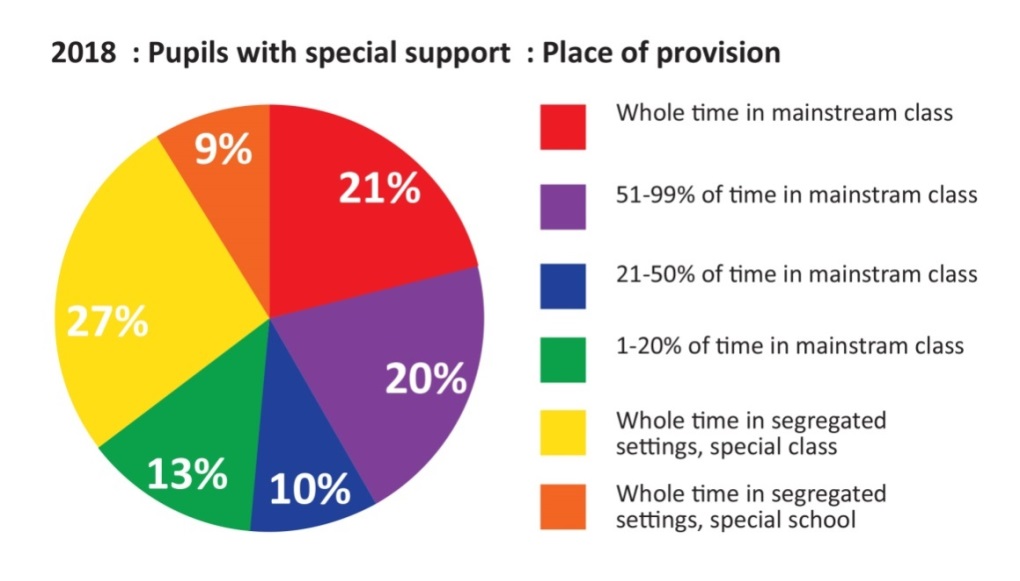 Фигура 1. Разположение на учащите, които са получили специална подкрепа през 2018 г. Образование в ранна детска възраст Всяко дете, нуждаещо се от подкрепа, има право да я получи. Достатъчно ранната и правилно насочена подкрепа може да насърчи развитието, ученето и благополучието на детето. В същото време подкрепата може да се използва за предотвратяване на появата на проблеми. В образованието в ранна детска възраст потребността на детето от подкрепа се оценява, като се вземат предвид наблюдения както от родителите, така и от персонала, или въз основа на установената по-рано потребност на детето от специална подкрепа. Детето може да се нуждае от подкрепа във физическата, когнитивната, емоционалната или социалната област на развитие или в развитието на умения за различни периоди от време. Необходимостта от подкрепа може да възникне и когато здравето или развитието на детето са застрашени или не се насърчават адекватно от условията на развитие. При оценяването на потребността на детето от подкрепа е важно да се идентифицират и дефинират индивидуалните възможности на детето да действа в различни среди и в различни образователни ситуации, както и да се дефинира свързаната потребност от подкрепа и напътствия. Целта е да се предотврати натрупването и удължаването на нуждата на детето от подкрепа. Предучилищно образование и задължително образование Учениците имат право на достатъчна пряка подкрепа за растеж, учене и посещение в училище. Трябва да се обърне внимание на ранното идентифициране на бариерите и трудностите в обучението. Ранното идентифициране на нуждите от подкрепа изисква непрекъсната оценка на растежа и обучението на децата и предоставянето на подкрепа трябва да започне на достатъчно ранен етап. Оценката на нуждите от подкрепа и предлагането на необходимата подкрепа са неразделна част от работата на учителя и всички учебни ситуации. Подкрепата се изгражда чрез сътрудничество между учители и други експерти, когато е необходимо, и във взаимодействие с ученици и техните родители или настойници. Специалното внимание трябва да бъде насочено към способностите на учениците за учене и тяхната възможност да поемат отговорност за собственото си учене, като поставят цели за него и неговото планиране, прилагане и оценка. Общите мерки за подкрепа обикновено се инициират въз основа на наблюденията на учителите. Нуждите от подкрепа могат да се оценяват, като се използват резултатите от физическите прегледи и всякакви други оценки, проведени върху учащия. Мерките за подкрепа трябва да формират систематичен континуум. Нивата на подкрепа се планират индивидуално за всеки обучаем. Въз основа на педагогическа оценка се инициират мерки за подкрепа. Системи за подкрепа и осигуряване на специалисти ПриобщаванеСтратегията за развитие на специални нужди и приобщаващо образование подчертава значението на широката мрежа за основно образование, която подкрепя правото на всеки обучаван да посещава най-близкото си основно училище. В това училище всеки ученик трябва да получи достатъчна и навременна подкрепа, за да постигне целите на основното образование. Приобщаващото образование се отнася до предоставянето на образование по такъв начин, че успешното учене и развитие на всички обучаеми да бъде осигурено. Приобщаването изисква разработване на системни и оперативни структури. Това също изисква разработване на оперативна култура и педагогическа методология, която да насърчава успеха на всички учащи се в обучението им и техния положителен растеж и развитие. Когато се организира обучение на ученик със СОП, първоначално винаги трябва да бъде проучена способността на местното училище да преподава на учащия. Ако оценката покаже, че е невъзможно да се осигури образование в най-близкото училище, то трябва да бъде осигурено там, където това ще бъде от полза за учащия. Стратегията за приобщаващо образование налага в практиката съсредоточаване върху много по-ранна подкрепа и превенция. Тази засилена подкрепа трябва да бъде приета като основна форма на подкрепа, преди да се вземе решение за специална подкрепа. Според стратегията това би намалило броя на учащите се в образование със специални нужди. Засилената подкрепа би насърчила ученето и растежа и ще предотврати натрупването на проблеми, свързани с ученето, социалното взаимодействие или развитие. Стратегията подчертава централната роля на учителите. Развитието на приобщаващото образование изисква големи инвестиции в образованието на учителите. Във Финландия учителите имат доверието и педагогическа независимост в класната стая. В резултат на нарастването на социалните проблеми и на броя на учащите се, които се нуждаят от специално внимание, учителите се нуждаят както от педагогически, така и от социални знания и умения, за да работят заедно, когато решават проблеми в училище. Училищата също се ползват със значителна автономия при организирането на работата си в рамките на националната основна учебна програма. Държавата поддържа седем специални училища, които осигуряват цялостно училищно образование. Тези училища са предназначени предимно за учащи със слухови или зрителни увреждания или с физическо или друго увреждане. Държавните специални училища са национални центрове за развитие и услуги. Те предоставят експертни услуги за общински и други училища. Те също така предоставят временно образование и рехабилитация на ученици от задължителна училищна възраст, които учат в други училища, за да подкрепят обучението си. Училищата могат също да предлагат рехабилитация на хора с увреждания под задължителна училищна възраст и на тези, които са завършили общообразователно училище. Задачите на държавните специални училища са: да се разработи основно образование и свързаните с него рехабилитационни програми, методи на преподаване и рехабилитация, учебни помагала и учебни материали; да предоставят насоки и информационни услуги за учащите в други училища, техните родители или настойници, учители и друг персонал; да ръководи подготовката на образователни и рехабилитационни планове; да насърчава преминаването на обучаемите към по-нататъшно обучение, трудов живот и общество. Задължение на общината и на отделните училища е включването на учащите със специални образователни потребности (SEN) в основната образователна система. Първата алтернатива за осигуряване на подкрепа за специални нужди е включването на обучаемите със СОП в масовите класове и, когато е необходимо, да се осигури образование със специални нужди в малки учебни групи. Втората алтернатива се разглежда само когато това не е възможно: осигуряването на образование за специални нужди в специална група, клас или училище. Образование и грижи в ранна детска възраст Образованието и грижите за ранна детска възраст (ECEC) имат за цел да насърчават цялостния растеж, развитие и обучение на децата в сътрудничество с техните настойници. ECEC насърчава равенството и справедливостта сред децата и предотвратява тяхното социално изключване. Всяко дете, нуждаещо се от подкрепа, има право да го получи. Потребността на детето от подкрепа се признава и при необходимост се организира подходяща подкрепа в междусекторно сътрудничество. Организацията на подкрепа се основава на силните страни и потребности на всяко дете, свързани с ученето и развитието. Подкрепата за развитие и учене отговаря на индивидуалните потребности на детето, както и на нуждите на общността и учебната среда на ECEC. Всички деца трябва да се чувстват приети като себе си и като членове на групата. Целият персонал е отговорен за спазването и осигуряването на нуждите на децата от подкрепа, в съответствие с тяхното образование, длъжностни характеристики и задължения. Индивидуалният план за ECEC очертава подкрепата, от която се нуждае едно дете. Планът включва отговорностите и разделението на задълженията за подпомагане на развитието и обучението на детето и методите за тяхното прилагане и оценка. Изпълнението и ефективността на подкрепата се оценява и планът се преразглежда и променя, ако е необходимо, поне веднъж годишно. Проследява се постигането на целите и те трябва да бъдат ревизирани, за да съответстват на променящите се нужди. В плана трябва да се посочи дали подкрепата вече не е необходима и мерките са прекратени. Необходимостта от подкрепа винаги се преоценява, когато детето започне предучилищно образование. Предучилищно образование Основната роля на предучилищното образование е да насърчава благоприятните възможности за растеж, развитие и обучение на децата. То трябва да поддържа и съблюдава физическото, психологическото, социалното, когнитивното и емоционалното развитие и да предотвратява възникнали трудности. Образованието и грижите в ранна детска възраст, предучилищното образование и основното образование образуват интегрирано цяло. Категориите в Националната основна учебна програма за предучилищно образование са обща подкрепа, засилена подкрепа и специална подкрепа. Децата, чиито условия за развитие, растеж и учене са били повлияни от болест, увреждане или намалена функционална способност, се нуждаят от специална подкрепа в предучилищното образование. Освен това децата, които се нуждаят от психологическа или социална подкрепа за растежа си, получават специална подкрепа. Децата, чието развитие включва рискови фактори, свързани с потенциала за учене, според експерти в сферата на образованието и услугите на учениците и родители или други настойници, имат право на специална подкрепа. Физическата и социална среда за обучение и необходимите услуги за подпомагане в предучилищното образование на децата са организирани предимно, за да могат децата да участват възможно най-пълноценно в групови дейности. Трябва да се обърне внимание на ранното идентифициране на бариерите и трудностите в обучението. Подкрепата, получена от децата, трябва да бъде гъвкава, дългосрочна и трябва да се променя в съответствие с нуждите от подкрепа. Използват се различни форми на подкрепа както поотделно, така и в комбинация помежду си. Подкрепата се предоставя толкова дълго, колкото е необходимо и на подходящо ниво. Особено внимание се полага за осигуряване на постоянна подкрепа, докато детето преминава от ECEC към предучилищно образование и от начално към основно образование. Задължително обучение Както и в предучилищното образование, подкрепата за обучението и благосъстоянието на учениците попада в три категории в Националния основен учебен план за основно образование: обща подкрепа, засилена подкрепа и специална подкрепа. Всеки ученик има право на висококачествено образование, както и възможност за получаване на насоки и подкрепа за обучение и посещение в училище през всички учебни дни. Всички способности и нужди на учениците трябва да се вземат предвид в училищната работа. Грижата и добрата атмосфера в училищната общност насърчават развитието на учениците и подкрепят доброто учене. Учителите са отговорни за отчитането на различните способности и нужди на всеки ученик и на цялата преподавателска група. Сътрудничеството с родители и настойници, други учители и служители и различни експерти допринася за успеха в това отношение.Интензифицирана поддръжка Учениците, които се нуждаят от редовна подкрепа за своето обучение или посещение в училище, или които се нуждаят от няколко форми на подкрепа едновременно, трябва да им бъде осигурена усилена подкрепа. Това се основава на педагогическа оценка в съответствие с план за обучение, подготвен за ученика. Интензифицираната поддръжка се предоставя, когато общата подкрепа не е достатъчна. Интензифицираната подкрепа се планира като цяло за всеки отделен ученик. Тя е по-интензивна и постоянна от общата подкрепа. Интензифицираната поддръжка систематично подпомага ученето и посещаемостта на учениците и е предназначена да предотврати ескалация, диверсификация и натрупване на проблеми. Възможно е да се използват всички форми на подкрепа, достъпни в основното образование, по време на засилена подкрепа, с изключение на обучението за специални потребности, предоставяно въз основа на решение за специална подкрепа. Темите на учебната програма не могат да бъдат индивидуализирани на етапа на засилена поддръжка. Обратно, образованието за специални потребности, индивидуалното консултиране, гъвкавите учебни групи и сътрудничеството между дома и училището играят по-важна роля.По време на период на засилена подкрепа редовно се следи и оценява обучението и посещаемостта на всеки ученик. Ако ситуацията на ученика се промени, планът за обучение се преразглежда, за да съответства на нуждата им от подкрепа. За отделния ученик, инициирането и организирането на засилена подкрепа и, когато е необходимо, преминаването към обща подкрепа, се основава на педагогическа оценка от многодисциплинарен екип за благополучие на учениците. След този процес усилените мерки за подпомагане на ученика се записват в индивидуалния образователен план на ученика. План за обучение по време на засилена подкрепа Ученик, който се нуждае от редовна подкрепа за своето обучение или посещение в училище, или който се нуждае от няколко форми на подкрепа наведнъж, получава засилена подкрепа въз основа на своя план за обучение. Мерките за подкрепа се записват в индивидуалния образователен план на ученика. Специална подкрепаСпециална подкрепа е за ученици, които не могат да постигнат адекватно целите си за растеж, развитие или учене чрез други мерки за подкрепа. Състои се от образование за специални нужди въз основа на решение за специална подкрепа и други форми на подкрепа, достъпни в основното образование. Той може да включва целия набор от мерки за подкрепа, налични в основното образование. Целта на специалната подкрепа е да осигури на учениците холистична и систематична подкрепа, която им позволява да завършат задължителното си образование и изгражда основа за продължаване на обучението. Укрепва се самочувствието на учениците и мотивацията за учене и се насърчава да поемат отговорност за своето обучение в рамките на собствените си способности. Предоставянето на специална подкрепа изисква доставчиците на образование да вземат решение в писмена форма. Преди да вземе решение за специална подкрепа, доставчикът на образование трябва да се консултира с ученика и техните родители, настойници или законни представители и да подготви педагогическо изявление за ученика. Необходимостта от специална подкрепа трябва да бъде преразгледана най-малко след втория клас и преди да се прехвърли в седмата учебна година. Той трябва да бъде преразгледан по време на предучилищното и задължителното образование винаги, когато е необходимо. За целта се подготвя ново педагогическо изявление за ученика. Ако има нужда от постоянна поддръжка, ще бъде взето решението за продължаване на специалната поддръжка. Ако ученикът вече не се нуждае от специална подкрепа, мерките за подкрепа се прекратяват. В последния случай ученикът започва да получава усилена подкрепа. Всички въпроси, които са важни от гледна точка на правната защита на ученика и предоставянето на обучение, се определят в решението за специална подкрепа. Решението за специална подкрепа трябва да определя и основната учебна група на ученика, всяка възможна помощ или услуга и, когато е необходимо, специфични методи на преподаване на ученика. Индивидуализацията на учебната програма изисква решение за специална подкрепа. Психологическата или медицинската оценка може да показва, че ученикът не може да получи образование поради увреждане, болест, забавяне в развитието или емоционално разстройство или по друга причина. В този случай може да се вземе решение за специална подкрепа преди или по време на предучилищно или основно образование без педагогическо изявление или предоставяне на засилена подкрепа за обучение. Ако решение за специална подкрепа се вземе по време на основното образование, без да се предоставя засилена подкрепа, то трябва да се основава на преценка на ситуацията, например в резултат на злополука или сериозно заболяване. Мерките за подкрепа могат да включват фактори, свързани с преподавателски и консултантски персонал, услуги за хуманно отношение към учениците, асистенти и други необходими услуги, методи на преподаване и работни подходи, методи на обучение и материали и оборудване. В допълнение към педагогическото изявление трябва да се получат и други необходими изявления, като психологическа или медицинска декларация или еквивалентна социална декларация, за да се подготви решение за специална подкрепа. Индивидуален образователен план За да се осигури специална подкрепа за учащия, той трябва да има индивидуален образователен план /ИОП/. Той е писмен педагогически документ, основан на одобрената учебна програма. Трябва да посочва предоставянето на образование и друга подкрепа в съответствие с решението за специална подкрепа, издадено за учащия. ИОП служи за осигуряване на постоянна подкрепа за индивидуалния процес на обучение и растеж на обучаемия. Това е целеви план, свързан с обучението на ученика. Той обхваща образователно съдържание, педагогически методи и други необходими мерки за подкрепа. Планът трябва да бъде преработен според изискванията поне веднъж на учебна година, за да съответства на нуждите на обучаемия. ИОП се преразглежда винаги, когато се променят потребностите от подкрепа на обучаемите или целите на преподаването. Преходен период Допълнително образование Учениците, завършили учебната програма за основно образование, могат да получат допълнително образование с продължителност една извънкласна година в съответствие със Закона за основното образование. Допълнителното образование е отворено за учащите, които са получили своето свидетелство за завършване на основно образование през същата или предходната година. Учебният план за допълнително образование може да включва основните предмети, общи за всички учащи се като част от учебната програма за основно образование, избираемите предмети в рамките на основното образование, други предмети в основното образование, обученията за професионална ориентация. Професионално образование В момента преходът от основно образование към професионално гимназиално образование е в процес на широка реформа. Реформата включва допълнителни промени в законодателството, за да осигури достъп до подходяща учебна програма за всеки млад човек .Учениците, които се нуждаят от специална подкрепа, могат да кандидатстват в основните професионални институции в рамките на националната система за съвместно кандидатстване или чрез съответната гъвкава процедура за кандидатстване. Съветниците по основно образование и професионално образование и обучение се стремят да намерят подходящо място за всеки обучаем според техните желания. В професионалното образование и обучение учениците, които се нуждаят от специални образователни или социални услуги, получават специално образование и обучение. Изготвя се индивидуален образователен план за всеки ученик, получил специално образование и обучение. Прогимназиално образование Образованието със специални нужди не се споменава в действащите разпоредби за средното образование (629/1998, 810/1998). Законът за висшите училища (629/1998) обаче предвижда, че учащите с увреждания и други специални нужди имат право на помощни услуги, други услуги за преподаване и социални грижи и специални помагала. В своя регламент от 11 декември 2009 г. зрелостната  изпитна комисия издаде инструкции за провеждане на зрелостния изпит. Те включват инструкции за обучаващи се с дислексия или други увреждания или заболявания. Всяка година около 1750 кандидати представят медицински сертификати, с които искат облекчаване на сроковете за полагане на зрелостен изпит или освобождаване от полагане на конкретна част от изпита. Например глухите учащи се могат да поискат освобождаване от тестовете за разбиране на слушаното. Подкрепа за емоционални и социални умения на обучаемите Ценностите, стоящи в основата на общото образование са правата на човека, равенството и демокрацията и мултикултурализма. Учещите имат право на безопасна среда за развитие и обучение, но толерантността все още не е на очакваното ниво. Важно е да се предотвратят тормоза, дискриминацията и расизма. Около 2500 общообразователни училища прилагат програмата за борба с тормоза KiVa-klulu (готино училище). Действията за премахване на тормоза продължават, със специален акцент върху расистката дискриминация. Ще бъдат взети мерки за засилване на ролята на училищата в развитието на емоционалните и социалните умения на учащите и за подкрепа на включването на учащите. Действията за борба с тормоза ще бъдат засилени. В училищата ще се увеличи образованието за толерантност и добро поведение. Образование в болници и образование на задържаните Необходима подкрепа на ученика се изисква особено когато е сериозно болен или в трудна житейска ситуация. В този случай основното образование може да бъде осигурено в болнично училище, реформаторско училище, приемно заведение или затвор или друга наказателна институция. Ако организирането на обучението по други начини не е в най-добрия интерес на ученика, независимо от мерките за подкрепа, посочени в Закона за основно образование или друго законодателство, общините, в които се намира болницата, трябва да организират обучение и подкрепа за ученици, подлежащи на задължително образование, които получават специализирана медицинска помощ. Тази подкрепа трябва да отчита здравето, специфичните педагогически,  лечебни и рехабилитационни нужди на ученика. Образованието на децата, настанени извън домовете им, е отговорност на общината, в която са настанени децата. Обучението на ученици, настанени в институции за закрила на детето, е отговорност на училището, което управлява институцията.ПРОЕКТИПриобщаващо образование в ранна детска възраст Проектът за 3-годишно приобщаващо образование в ранна детска възраст (IECE) се фокусира върху факта, че образователните преживявания в ранна детска възраст имат важно влияние върху живота на човек - предоставянето на висококачествено образование в ранна детска възраст има положителни ефекти върху постиженията и социалната адаптация на децата.Повишаване постиженията на всички учащи се в приобщаващото образование Проектът „Повишаване на постиженията на всички учащи се в приобщаващо образование” има за цел да предостави доказателства за ефективна практика за повишаване на постиженията и изграждането на капацитет на училищата и общностите за включване и подкрепа на всички учащи.ИКТ за достъпност на информацията в обучението Проектът ICT4IAL е мултидисциплинарна мрежа от европейски и международни партньори, които представляват както учебни, така и ИКТ общности, целящи повишаване на осведомеността за предоставянето на достъпна информация и нейното значение за справедливи възможности за учене през целия живот и подпомагане на предоставянето на достъпна информация в рамките на организация.ИКТ за включване  Проектът ICT4I се фокусира върху използването на ИКТ за подпомагане на обучението на учащи с увреждания и специални образователни потребности в приобщаващи условия в рамките на задължителното образование.Организация на осигуряването в подкрепа на приобщаващото образование Проектът „Организация на подкрепа за приобщаващо образование“ събира информация за това как страните членки на Агенцията организират и оценяват осигуряването на учащи с увреждания в масовите училища и предоставя анализ на политиката и практиката, които оказват голямо влияние върху успеха на приобщаващото образование.Повишаване на постиженията за всички учащи - Качество в приобщаващото образование Проектът RA4AL има за цел да отговори на начините, по които приобщаващата политика и практика могат да повишат постиженията на всички учащи се.Професионално образование и обучение: политика и практика в областта на образованието за специални потребности Този проект има за цел да идентифицира и проучи съответните ключови аспекти на програмите за ПОО за учащи със СОП, с ясна връзка с възможностите за заетост. Картографиране на изпълнението на политиката за приобщаващо образование Политиците, работещи в областта на приобщаващото образование, трябва да знаят каква качествена и количествена информация да събират и най-добрите методи за това, за да начертаят прилагането на политиките за приобщаващо образование. Целта на проекта е да им предостави ясни параметри, които да проследяват напредъка в образователното включване.Мултикултурно многообразие и образование за специални потребности Проектът за мултикултурно многообразие и образование за специални потребности анализира връзката между образованието за специални потребности и имиграцията.В него участват 25 европейски държави между 2006 г. и 2008 г..                  ПРИОБЩАВАЩО ОБРАЗОВАНИЕ В ИТАЛИЯ1. ТЕОРЕТИЧЕСКИ АСПЕКТИ НА ОБРАЗОВАТЕЛНАТА СИСТЕМА И ПРИОБЩАВАЩОТО ОБРАЗОВАНИЕ В ИТАЛИЯ1.1 ПРИНЦИПИ И СТРУКТУРА НА ОБРАЗОВАТЕЛНАТА СИСТЕМА За да бъде разбрана образователната система на Италия трябва да посочим основните принципи, върху които тя функционира. Те са ратифицирани от Конституцията на страната:• Свобода на образованието.• Задължение на държавата е да осигури мрежа от всички видове и степени училища и да осигури свободен достъп до тях като се изключва всякакъв тип дискриминация.• Автономия на университетите, академиите и други културни институции.• Право на частни лица да откриват училища и образователни институции.• Право и задължение на родителите е да осигурят образование на децата си.•Учителите са свободни да преподават съобразно методи и критерии,  даващи възможност на учениците да развиват своите способности, освободени от психологически и идеологически натиск.1.2. АСПЕКТИ НА  ПРИОБЩАВАЩОТО ОБРАЗОВАНИЕ В Италия от 1977г.  със закон е въведено тотално интегрирано обучение в масовите училища на децата със специални нужди. Специалните училища са закрити или са превърнати в ресурсни дневни центрове.  Всички деца се обучават заедно с връстниците си, като в една група или клас може да има най-много две деца със специални нужди. За класа, в който се обучава такова дете, се назначава специален педагог, като втори учител. Той подпомага не само детето със специални нужди, а също и учителите. Те заедно планират работата си; изработват специални задачи и материали за целия клас; когато се налага, разделят учениците и работят в малки групи; изпитват учениците и т.н.  Специалният учител помага на останалите ученици да приемат детето със специални нужди, както и на родителите на учениците от класа.Основни моменти за образованието на деца със специални образователни потребности в ИталияВ Италия възниква през 80-те години във Болония. През 1971г. е въведен първия закон, който гарантира интегрираното обучение.В Италия всички деца със специални образователни потребности имат право да се учат заедно със останалите.В Италия всяко дете може да завърши общообразователно училище, включително и втора степен, която е до 16-годишна възраст. Законодателството от 1977г. гарантира успешното развитие на всички деца, особено на деца със специални образователни потребности.В Италия се предвижда общ учител и подпомагащ учител. Подпомагащите учители работят в същите помещения и използват допълнителни помещения за индивидуална или групова работа , с ученици, които се нуждаят от допълнителна помощ.В Италия интегрираните класове има максимално 20 ученици / в другите паралелки са 25/.В една паралелка може да има не повече от двама ученици със специални образователни потребности. За всяка интегрирана паралелка се полага помощник- учител с пълен норматив часове. От първи до пети клас нормативът е 24ч. Седмично, а от шести до осми клас-18ч.В този процес се включват обществени организации и сдружения на родителите, които търсят нови пътища за усъвършенстване на интеграцията и премахване на някои негативни черти.В Италия интегрираното обучение се финансира в основната си част от държавата с участието на сдружения на родители, асоциации , фондации и др. Грижите свързани с обучението им се осъществява от Министерството но образованието, Министерството на здравеопазването и местната общинска администрация. Всички те спазват държавните образователни изисквания и търсят нови форми и програми за подобряване на учебния процес.-В Италия законодателството гарантира интеграцията на деца със специални образователни потребности. Осигурени са допълнителни подпомагащи услуги на обучението-подпомагащ учител и разходите свързани с това. Извън училището децата със специални образователни потребности са свързани със здравните институции.2. ПРОУЧВАНЕ НА СИСТЕМАТА ЗА ПРИОБЩАВАЩО ОБРАЗОВАНИЕ В ИТАЛИЯ.  Преминаването към приобщаващо образование позволява на обикновеното училище да подобри качеството си: да стане училище, в което всички деца да получат топло посрещане, да могат да научат свое собствено темпо и най-вече да участват в живота на отбора; училище, където децата успяват да разберат всички различия и факта, че това разнообразие ги обогатява. Така че разнообразието се превръща в норма. (Андреа Каневаро, L'integrazione scolastica degli alunni con disabilità, "Erickson, Trento, 2007)Съществен момент е включването на деца с увреждания в общата образователна система на Италия. Италианският модел на приобщаващо образование позволява на децата с увреждания да придобият знания (първата функция на училището) да общуват със своите връстници (втората, но не и втората функция на училището) да използват превантивния ефект за политически и културен избор в полза на включването на деца с увреждания в общата образователна система: включване ползите, правото и богатството за всяко посещение в училище са сами по себе си ценен елемент в развитието на детето.Значение на социализацията. Морален дълг, основан на зачитането на човешките права на хората с увреждания (правото на растеж в семейството, правото на участие в обществения живот, правото на образование, правото на защита на здравето ...) Процесът, над 40 години Разработен подход в училищната система и местните общности.Друга роля за развитието на приобщаващото образование е изградената въз основа на тясно сътрудничество връзка между секторите на социалната сигурност, здравеопазването и училището, и между правителствените агенции и организациите на гражданското общество. Основната педагогическа цел е да се образоват децата в дух на активно гражданство, солидарност и демокрация, както да се повиши стойността и качеството на местния социален капитал и солидарността.Налице са педагогически предимства на италианския подход за приобщаващо образование. Съвместното развитие, което дава възможност да се използва животът като ресурс до границата. Поради наличието на деца с увреждания е необходимо да се възприеме конструктивен подход към знанието и да се вземе предвид хетерогенността на състава на учениците в класната стая. Това води до създаването на дисциплинарна дидактика, способна да се справи с хетерогенността на студентското тяло и всъщност да направи живота на границата на усилията един от ресурсите. Педагогически силни аспекти на италианския подход са във връзка с подобряването на качеството на живот в екипа. Необходимостта от придобиване и предаване на знания трябва да бъдат комбинирани по такъв начин, че да се говори за "учене, за комуникация" и "комуникация, за да се научим". Способността да се развива повтарящ се подход, характерен за грижите, като дневна грижа във времето и пространството. Това умение често се пренебрегва или се приема за даденост. Това е същото като изграждането (когнитивна прогресия), без да има за това солидна и достатъчно широка основа. Приобщаващото образование привлича широко внимание към проблема с повтарящите се грижи.3. РАЗВИТИЕ НА ЗАКОНОДАТЕЛНАТА ЧАСТ НА ПРИОБЩАВАЩОТО ОБРАЗОВАНИЕ В ИТАЛИЯВ  законодателството за приобщаващо образование се наблюдава поетапно допълване и надграждане в различни аспекти.I 1971 - Закон 188/7 - студентите с увреждания, с изключение на най-тежките случаи, също трябва да получават задължително образование в редовни училища една година. Установява се принципът, че трябва да бъдат обхванати всички ученици с увреждания в начални и "междинни" училища на възраст между 6 и 14 години. Закон  517/77 -  Всички учители от съответните класове трябва да подготвят учебни планове с помощта на специални учители, осигуряващи "дидактическа подкрепа". Държавата, местните власти и местните здравни органи следва да разработят административни и финансови планове.Закон 104/92 установява принципите за качествено приобщаващо училищно образование.Целта на приобщаващото училищно образование в Италия е да развива капацитета на хората с увреждания в областта на образованието, комуникацията, взаимоотношенията с други хора и социализацията. Прилагането на правото на образование и придобиване на знания не може да бъде възпрепятствано нито от трудности в ученето, нито от каквито и да било други пречки, които са резултат от увреждания, свързани с различни видове нарушения.Необходима е  клинична диагноза от здравен специалист. Потребността от функционална диагноза, съставена от група специалисти, психолог и социални работници, която да описва остатъчните способности и потенциала, който трябва да бъде активиран. Необходимостта от динамичен личен профил, съставен от същата група, плюс учители и членове на семейството.Налице е необходимост от индивидуализирана (специално адаптирана) учебна програма - IEP, съставена от същата група, която да включва общи насоки на дидактическия проект за включване в образователната и социалната сфера и по-точно три взаимосвързани рехабилитационни проекта, социални и образователни. Член 6 от същия закон гарантира предоставянето на безплатни превантивни, диагностични и ранни рехабилитационни услуги в съответствие със Закона за общественото здраве.Реформа от 1978 г. свързвана със закона за  психиатричната помощ в Италия. В него се съдържат директиви за закриване на всички психиатрични клиники и законът е насочен към постепенното им заместване с редица услуги, функциониращи на общностно ниво.Съществена е ролята  на закона, който признава и определя ролята на социалните кооперации, нестопанските организации при предоставянето на социални услуги по силата на споразумения с общините.Закон 328/00 за реформа на социалното осигуряване като предвижда създаването на "местни социални услуги" и интегрирана система за социална сигурност, която въвежда използването на местни социални планове, основани на принципите на делегиране на власт, сътрудничество и интегриране на услугите.Значим е моментът, свързан с нарастването на броя на учениците с увреждания в италианската училищна система. Студенти с увреждания в италианското училище: бюджет и предложения ДАННИ Нарастване на броя на учениците с увреждания в италианската училищна система 2.24% от общия брой на студентите 1.59% от общия брой на студентите (Министерство на образованието). Налице е увеличаване на броя на учениците с увреждания в училищната система в Италия по категории училища. Закон 68/99 - Лицата с увреждания имат право на задължителна заетост (целева заетост) в държавни органи и частни предприятия в рамките на квотата за хора с увреждания.  Закон 104/92 предвижда, че учениците с увреждания, които отговарят на съответните законови изисквания, имат право да координират учебните програми и процедурите по изпита и с техните учители. 	Всеки университет е длъжен да гарантира премахването на архитектурните препятствия и разполага с персонал от сътрудници, които трябва да осигурят мобилността на студентите с увреждания.4. ПОСТИЖЕНИЯ И ОЦЕНКА НА НАПРЕДЪКА НА СИСТЕМАТА ЗА ПРИОБЩАВАЩО ОБРАЗОВАНИЕ В ИТАЛИЯ Изтъкват се няколко основни момента във връзка с постигането на приобщаване в Италия, а именно:В Италия няма здравни, социални и образователни съвети, нито административни отдели, които да решават дали даден студент може да посещава училище или не, или да бъде изпратен в специално училище или в обичайното. Всяко държавно или недържавно училище в Италия, което получава официална акредитация (Закон 62/2000), е задължено да взема всички студенти с увреждания дори при наличие на сериозни нарушения.На базата на диагнозата, работна група, съставена от учители, членове на семейството и социални и здравни услуги, обслужващи детето, подготвя индивидуализирана учебна програма - IEP и се грижи за периодичните проверки на общите резултати. Резултатите, постигнати в рамките на образователния проект, се оценяват единствено от учителите. Свободно пътуване до и от училище от съответната община Помощните учители вземат специален двугодишен курс на специализация и се заплащат от училищната администрация. Асистент / учител, осигуряващ мобилност и лична хигиена в училище и осигуряващ домашен грижи през втората половина от деня, предоставен от общината думи, които предоставят тези услуги се уреждат със софтуерни споразумения между различните държавни агенции.Внимание заслужават професионални работници от системата за приобщаващо образование в Италия. Професионалните работници от системата на приобщаващото образование в Италия са спомагателни учители и преподаватели, преподаващи социални умения. Учителите в училищата и университетите, които желаят да станат помощни учители, трябва да завършат двугодишен курс на специализация. Помощният учител работи в класове, където има деца с увреждания (максимум 2), подпомага децата със сериозни здравословни проблеми освен в училище, а понякога и у дома. Учителите и преподавателите по социални умения се наемат от организации с нестопанска цел НПО и работят под егидата на общини или местни здравни звена.Съществен момент е оценката на напредъка в началното / "средното" училище. Оценката на напредъка на учениците с увреждания се извършва от съответните класови комитети въз основа на техните индивидуализирани учебни програми. Учениците в предучилищно, елементарно или "средно" училище, които учат по учебна програма, съответстваща на учебната програма, разработена от министерството, получават официална оценка заедно с всички останали съученици. В края на основното / "средно" училище, с изключение на най-тежките случаи, обикновено се издава диплома.Значимо е оценяване на представянето в средното училище. В средното образование студентите с умствени увреждания учат по "диференцирана" учебна програма в сравнение с официалните програми, които съучениците им учат и тяхната оценка се извършва въз основа на тези специални програми. Студентите с умствени увреждания не получават официален сертификат, а "сертификат", който описва видовете дейности, в които са участвали, и постигнатите резултати. Въз основа на споразумения между училището, центровете за професионално обучение и трудовите организации се осъществяват смесени образователни проекти, съчетаващи училище, професионално обучение и трудова практика.Студентите с увреждания участват в работата на целия клас. Очевидно е, че е по-лесно да се организира в детска градина и в първи клас на началното училище.В междинните и средните училища в случай на сериозни умствени увреждания в учебната програма могат да се предвидят възможности съответният студент да напусне класа и да посещава по-подходящи практически упражнения (например, физическо обучение ...) Индивидуализираната учебна програма може да включва и определени периоди през деня или седмицата, посветени на учебни часове със специални учители.                                     ЗАКЛЮЧЕНИЕЗначима е административна организация за включване в училищата. Всяко училище има работна група (от учители, служители на обществени услуги, представители на родители), която разработва модели за приемане на нови ученици с увреждания, пренасянето им от клас на класа, преминаването им към система за професионално обучение и ако получат официален сертификат за завършено висше образование, прехвърлянето им в университет. Всяка провинция има междуведомствена работна група, съставена от представители на училища (2 души), местни власти (2 души),  здравни власти (2 души), асоциации на хора с увреждания и членове на техните семейства (3 души), чиято задача е да допринасят за постигането на споразумения и насърчаването на сътрудничеството между различните административни органи, разрешаването на конфликти и оценяването на успеха в областта на приобщаващото образование.Опитът от последните 40 години в Италия отчита заедно с многобройни успехи и  поредица от неуспехи. Затова въвеждане Качеството на образованието и ефективността на социалното приобщаване са обект напродължителни  текущи изследвания. Всички учители се нуждаят от по-специализирано обучение, а местните власти трябва да са готови да отделят повече финансови и професионални ресурси. Необходимо е да се засили сътрудничеството между правителствените агенции и между тях и елементи на гражданското общество като доброволчески организации, фондации и асоциации.Районът около град Реджио Емилия е известен с подхода си към децата със специални нужди, който се състои в отчитане на потенциала на всяко дете да се развива и да реализира  индивидуалните си способности. Педагозите считат, че децата разполагат с множество и разнообразни средства, за да изявят мислите, чувствата и уменията си, така наречените „сто езика на детето”.